招 标 文 件（电子招标货物类）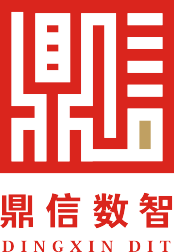 项目名称：安徽理工大学采动国家重点实验室科研仪器设备购置项目（二）项目编号：FSKY34000120238468号/ZB202310830采 购 人：安徽理工大学采购代理机构：鼎信数智技术集团股份有限公司2023年10月目  录第一章  投标邀请（招标公告）	1第二章  投标人须知	4第三章  采购需求	25第四章  评标方法和标准	26第五章  政府采购合同	84第六章  投标文件格式	90附件1  政府采购供应商质疑函范本	112附件2  大中小微型企业划分标准	114附件3  徽采云电子招投标须知	117第一章  投标邀请（招标公告）项目概况 安徽理工大学采动国家重点实验室科研仪器设备购置项目（二） 的潜在投标人应在“徽采云”电子交易系统获取招标文件，并于2023年11月2日10点00分（北京时间）前提交投标文件。一、项目基本情况项目编号：FSKY34000120238468号/ZB202310830项目名称：安徽理工大学采动国家重点实验室科研仪器设备购置项目（二）预算金额：703.73万元最高限价：第1包：116.23万元；第2包：507.5万元；第3包：80万元采购需求：本项目主要为安徽理工大学采动国家重点实验室科研仪器设备购置项目（二），本项目共分3个包，本次采购第1-3包，采购内容为：第1包：多光谱光电分选研究平台，最高限价116.23万元；第2包：太赫兹时域光谱与实时成像检测系统，最高限价507.5万元；第3包：煤矿装备群无人机智能巡检系统，最高限价80万元，具体详见附件采购需求。合同履行期限：国产设备合同签订后30日内供货安装调试验收完毕，进口设备合同签订后90日内供货安装调试验收完毕，采购需求另有规定的，以采购需求为准。本项目不接受联合体投标。二、申请人的资格要求：1.满足《中华人民共和国政府采购法》第二十二条规定；2.落实政府采购政策需满足的资格要求：无；3.本项目的特定资格要求：（1）无（2）投标人不得存在以下不良信用记录情形之一：①投标人被人民法院列入失信被执行人的；②投标人被税务部门列入重大税收违法案件当事人名单的；③投标人被政府采购监管部门列入政府采购严重违法失信行为记录名单的。三、获取招标文件时间：2023年10月12日至2023年10月20日，每天上午0:00到 12:00，下午12:00到23:59（北京时间，法定节假日除外）；地点：“徽采云”电子交易系；方式：供应商登录“徽采云”电子交易系统（https://login.anhui.zcygov.cn/user-login/#/login）在线申请获取采购文件（进入“项目采购”应用，在获取采购文件菜单中选择项目，申请获取采购文件）。登录须持有电子交易系统兼容的数字证书，详情参见“安徽省政府采购网-徽采学院-电子交易系统学习专题-供应商-操作手册”；售价：免费。四、提交投标文件截止时间、开标时间和地点时间：2023年11月2日10点00分（北京时间）；地点：“徽采云”电子交易系统。五、公告期限自本公告发布之日起5个工作日。六、其他补充事宜1.本项目落实节能环保、中小微型企业扶持等相关政府采购政策。2.潜在投标人应合理安排招标文件获取时间，特别是网络速度慢的地区防止在系统关闭前网络拥堵无法操作。如果因计算机及网络故障造成无法完成招标文件获取，责任自负。采购文件获取过程中有任何疑问，请在工作时间（09：00-17:30，节假日休息）拨打技术支持热线（非项目咨询）：95763。项目咨询请拨打代理机构项目联系人电话：18655050590 。3.本项目符合财政部、工业和信息化部制定的《政府采购促进中小企业发展管理办法》第六条第二款第3项之规定，为非专门面向中小企业采购项目。具体原因如下：按照本办法规定预留采购份额无法确保充分供应、充分竞争，可能影响政府采购目标实现。如对此项内容有疑问，可通过采购文件约定的方式进行质疑。七、对本次招标提出询问，请按以下方式联系。1.采购人信息名 称：安徽理工大学地址：淮南市泰丰大街168号联系方式：0554-6634216 2.采购代理机构信息名 称：鼎信数智技术集团股份有限公司地 址：安徽省合肥市经济技术开发区翡翠路港澳广场A座17-20层联系方式：0551-65860136-86353.项目联系方式项目联系人：许振文、张春梅电  话：0551-65860136-8635，18655050590第二章  投标人须知一、投标人须知前附表注：本表是本项目的具体要求，是对投标人须知的具体补充和修改，如有不一致，以本表为准。二、投标人须知正文1.适用范围1.1本招标文件仅适用于本次公开招标所述的货物项目采购。2.定义2.1货物：是指各种形态和种类的物品，包括原材料、燃料、设备、产品等。2.2时限（年份、月份等）计算：系指从开标之日向前追溯X年/月（“X”为“一”及以后整数）起算。2.3业绩：业绩系指符合本招标文件规定的与最终用户签订的合同或招标文件要求的相关证明。投标人与其关联公司（如母公司、控股公司、分公司、子公司、同一法定代表人的公司等）之间签订的合同，均不予认可。除非本招标文件中另有规定，否则业绩均为已供货（安装）完毕的业绩，业绩时间均以合同签订之日为追溯节点。3.采购人、采购代理机构及投标人3.1采购人：是指依法开展政府采购活动的国家机关、事业单位、团体组织。本项目的采购人见投标人须知前附表。3.2采购代理机构：是指从事采购代理业务的社会中介机构。本项目的采购代理机构见投标人须知前附表。3.3政府采购监督管理部门：各级人民政府指定的有关部门依法履行与政府采购活动有关的监督管理职责。本项目的政府采购监督管理部门见投标人须知前附表。3.4投标人：是指向采购人提供货物、工程或者服务的法人、非法人组织或者自然人。分支机构不得参加政府采购活动，但银行、保险、石油石化、电力、电信等特殊行业除外。本项目的投标人及其投标货物须满足以下条件：3.4.1在中华人民共和国境内注册，能够独立承担民事责任，有生产或供应能力的本国投标人。3.4.2具备《中华人民共和国政府采购法》第二十二条关于投标人条件的规定，遵守本项目采购人本级和上级财政部门政府采购的有关规定。3.4.3以采购代理机构认可的方式获得了本项目的招标文件。3.4.4若投标人须知前附表中写明允许采购进口产品，投标人应保证所投产品可履行合法报通关手续进入中国关境内。若投标人须知前附表中未写明允许采购进口产品，如投标人所投产品为进口产品，其投标将被认定为投标无效。3.4.5若投标人须知前附表中写明专门面向中小企业采购的，如投标人提供的货物非中小企业制造的，其投标将被认定为投标无效。3.5若投标人须知前附表中允许联合体投标，对联合体规定如下：3.5.1两个以上投标人可以组成一个投标联合体，以一个投标人的身份投标。3.5.2联合体各方均应符合《中华人民共和国政府采购法》第二十二条规定的条件。3.5.3采购人根据采购项目对投标人的特殊要求，联合体中至少应当有一方符合相关规定。3.5.4联合体各方应签订联合体协议，明确约定联合体各方承担的工作和相应的责任，并将联合体协议作为投标文件的一部分提交。3.5.5大中型企业、其他自然人、法人或者非法人组织与小型、微型企业组成联合体共同参加投标，联合体协议中应写明小型、微型企业的协议合同金额占到联合体协议投标总金额的比例。3.5.6联合体中有同类资质的投标人按照联合体分工承担相同工作的，应当按照资质等级较低的投标人确定资质等级。3.5.7以联合体形式参加政府采购活动的，联合体各方不得再单独参加或者与其他投标人另外组成联合体参加本项目投标，否则相关投标将被认定为投标无效。3.5.8对联合体投标的其他资格要求见投标人资格。3.6单位负责人为同一人或者存在直接控股、管理关系的不同投标人，不得参加同一合同项下的政府采购活动。否则其投标将被认定为投标无效。3.7为本项目提供过整体设计、规范编制或者项目管理、监理、检测等服务的投标人，不得再参加本项目上述服务以外的其他采购活动。否则其投标将被认定为投标无效。4.资金来源4.1本项目的采购人已获得足以支付本次招标后所签订的合同项下的资金。4.2项目预算金额和分项（或分包）最高限价见投标邀请。4.3资金来源：详见投标人须知前附表。5.投标费用不论投标的结果如何，投标人应承担所有与准备和参加投标有关的费用。6.适用法律本项目采购人、采购代理机构、投标人、评标委员会的相关行为均受《中华人民共和国政府采购法》、《中华人民共和国政府采购法实施条例》及本项目本级和上级财政部门、政府采购监督管理部门的政府采购有关规定的约束，其权利受到上述法律法规的保护。7.招标文件构成7.1招标文件包括下列内容：第一章  投标邀请（招标公告）第二章  投标人须知第三章  采购需求第四章  评标方法和标准第五章  政府采购合同第六章  投标文件格式附件1  政府采购供应商质疑函范本附件2  大中小微型企业划分标准附件3  徽采云电子招投标须知7.2招标文件中有不一致的，有澄清的部分以最终的澄清更正内容为准。7.3现场考察及相关事项见投标人须知前附表。7.4原则上采购人、采购代理机构不要求投标人提供样品。除仅凭书面方式不能准确描述采购需求，或者需要对样品进行主观判断以确认是否满足采购需求等特殊情况除外。如需提供样品，对样品相关要求见采购需求，对样品的评审方法及评审标准见招标文件第四章。7.5投标人应认真阅读招标文件所有的事项、格式、条款和技术规范等。8.招标文件的澄清与修改8.1投标人如对招标文件内容有疑问，应在投标人须知前附表规定的时间通过徽采云平台询问质疑投诉—质疑列表菜单进行在线提疑。采购人对需要做出澄清的问题，以澄清和修改通知的方式予以答复。8.2采购人可主动或在解答投标人提出的问题时对招标文件进行澄清或者修改。采购代理机构将在安徽省政府采购网以发布更正公告的方式澄清或者修改招标文件，更正公告的内容作为招标文件的组成部分，对投标人起约束作用。投标人应主动上网查询。采购代理机构不承担投标人未及时关注相关信息引发的相关责任。8.3任何人或任何组织向投标人提供的任何书面或口头资料，未经采购代理机构在网上发布或书面通知，均作无效处理，不得作为招标文件的组成部分。采购代理机构对投标人由此而做出的推论、理解和结论概不负责。8.4对于没有提出疑问又参与了本项目投标的投标人将被视为完全认同本招标文件（含更正公告的内容）。9.投标范围及投标文件中标准和计量单位的使用9.1项目有分包的，投标人可对招标文件其中某一个或几个分包货物进行投标，除非在投标人须知前附表中另有规定。9.2投标人应当对所投分包招标文件中“采购需求”所列的所有内容进行投标，如仅响应所投包别中的部分内容，其所投包别的投标将被认定为投标无效。9.3无论招标文件中是否要求，投标人所投货物及伴随的服务和工程均应符合国家强制性标准。9.4投标人与采购代理机构之间与投标有关的所有往来通知、函件和投标文件均用中文表述。投标人随投标文件提供的证明文件和资料可以为其它语言，但必须附中文译文。翻译的中文资料与外文资料出现差异时，以中文为准。9.5除招标文件中有特殊要求外，投标文件中所使用的计量单位，应采用中华人民共和国法定计量单位。10.投标文件构成10.1投标人应完整地按招标文件提供的投标文件格式及要求编写投标文件，具体内容详见本项目第六章投标文件格式的相关内容。10.2上述文件应按照招标文件规定的格式填写、签署和盖章。11.证明投标标的的合格性和符合招标文件规定的技术文件11.1投标人应提交证明文件，证明其投标内容符合招标文件规定。该证明文件是投标文件的一部分。11.2上款所述的证明文件，可以是文字资料、图纸和数据，它包括：11.2.1货物主要技术指标和性能的详细说明；11.2.2货物从买方开始使用至招标文件规定的保质期内正常、连续地使用所必须的备件和专用工具清单，包括备件和专用工具的货源及现行价格；11.2.3对照招标文件技术规格，逐条说明所提供货物及伴随的工程和服务已对招标文件的技术规格做出了实质性的响应，或申明与技术规格条文的偏差和例外。11.3投标人应注意采购人在采购需求中提供的工艺、材料和设备的参考品牌型号或分类号仅起说明作用，并没有任何限制性。投标人在投标文件中可以选用替代品牌型号或分类号，但这些替代要实质上相当于技术规格的要求，是否满足要求，由评标委员会来评判。11.4本条所指证明文件不包括对招标文件相关部分的文字、图标的复制。11.5为保证公平公正，除非另有规定或说明，投标人对同一项目投标时，不得同时提供备选投标方案。12.投标报价12.1投标人的报价应当包括满足本次招标全部采购需求所应提供的货物，以及伴随的服务和工程。所有投标均应以人民币报价。投标人的投标报价应遵守《中华人民共和国价格法》。12.2投标人报价超过招标文件规定的预算金额或者分项、分包最高限价，其投标将被认定为投标无效。12.3投标人应在投标分项报价表上标明投标货物及相关服务的价格（如适用）和总价。未标明的视同包含在投标报价中。12.4投标报价在合同履行过程中是固定不变的，不得以任何理由予以变更。任何包含价格调整要求的投标，其投标将被认定为投标无效。12.5评标委员会认为投标人的报价明显低于其他通过符合性审查投标人的报价，有可能影响产品质量或者不能诚信履约的，应当要求其在评标现场合理的时间内提供书面说明，必要时提交相关证明材料；投标人不能证明其报价合理性的，其投标将被认定为投标无效。12.6采购人不接受具有附加条件的报价。13.投标保证金13.1本项目免收投标保证金。14.投标有效期14.1投标有效期为从投标截止之日算起的日历天数，投标有效期详见投标人须知前附表。14.2在投标有效期内，投标人的投标保持有效，投标人不得要求撤销或修改其投标文件。投标有效期不满足要求的投标，其投标将被认定为投标无效。14.3因特殊原因，采购人或采购代理机构可在原投标有效期截止之前，要求投标人延长投标文件的有效期。接受该要求的投标人将不会被要求和允许修正其投标。投标人也可以拒绝延长投标有效期的要求，且不承担任何责任。上述要求和答复都应以书面形式提交。15.投标文件的制作15.1本项目要求提供的投标文件要求详见投标人须知前附表。投标文件的制作应满足以下规定：（1）在“徽采云投标客户端”中完成“填写基本信息”、“制作和导入投标（响应）文件”、“标书关联”、“标书检查”、“电子签名”、“生成电子标书”等操作。（2）在第六章“投标文件格式”中要求加盖投标人公章处，加密的电子投标文件应加盖投标人电子签章或公章；联合体参加投标的，除联合体协议及招标文件规定须联合体各成员单位各自盖章的证明材料外，投标文件由联合体牵头人按上述规定加盖联合体牵头人单位电子签章或公章。（3）投标文件只能使用同一把数字证书进行加密、解密，否则引起的解密失败责任由投标人自行承担。15.2因投标人自身原因而导致投标文件无法导入电子交易系统电子开标、评标系统的，投标人自行承担由此导致的全部责任。15.3开标现场提交的其他材料要求详见投标人须知前附表。16.投标截止时间16.1投标人应当在投标人须知前附表中规定的投标截止时间前提交投标文件。16.2在投标截止时间之后上传的投标文件将被拒绝。16.3招标人和招标代理机构有权按本招标文件的规定，延迟投标截止时间。在此情况下，招标人、招标代理机构和投标人受投标截止时间制约的所有权利和义务均应延长至新的截止时间。17.投标文件的提交、修改、补充与撤回17.1投标人应当在投标人须知前附表中规定的投标文件提交截止时间前，使用CA登录“徽采云”电子交易系统，进入“项目采购”应用，在投标文件上传菜单中选择项目，上传加密的投标文件（*.jmbs）。17.2投标人应当在投标文件提交截止时间前完成投标文件的传输提交，并可以补充、修改或者撤回投标文件。投标文件提交截止时间前未完成投标文件传输的，视为撤回投标文件。未按规定加密或投标文件提交截止时间后送达的投标文件，代理机构（电子交易系统）应当拒收。17.3投标人应在投标人须知前附表规定的解密时间前对本单位的投标文件进行解密，采购代理机构工作人员在监督下解密所有投标文件。17.4在投标文件提交截止时间之后，投标人不得对其投标文件做任何修改。但属于评标委员会在评标中发现的计算错误并进行核实的修改不在此列。18.开标18.1采购人和采购代理机构将按投标人须知前附表中规定的开标时间和地点组织公开开标。18.2开标时，各投标人应在采购代理机构开启解密后解密倒计时结束前对本单位的投标文件进行解密。18.3开标时，采购代理机构将通过网上开标系统公布开标结果，公布内容包括投标人名称、投标价格及招标文件规定的内容。18.4采购代理机构开启签字时段，投标人对报价记录表进行确认并CA签章；投标人对开标过程和开标记录有疑义，以及认为采购人、采购代理机构相关工作人员有需要回避的情形的，应当场提出询问或者回避申请。19.资格审查及组建评标委员会19.1采购人或采购代理机构依据法律法规和招标文件中规定的内容，对投标人资格进行审查，未通过资格审查的投标人不进入评标。19.2采购人或采购代理机构将在投标截止时间后至评审结束前查询投标人的信用记录。投标人存在不良信用记录的，其投标将被认定为投标无效。19.2.1不良信用记录是指：（1）投标人被人民法院列入失信被执行人；（3）投标人被税务部门列入重大税收违法案件当事人名单；（3）投标人被政府采购监管部门列入政府采购严重违法失信行为记录名单。以联合体形式参加投标的，联合体任何成员存在以上不良信用记录的，联合体投标将被认定为投标无效。19.2.2信用信息查询渠道：“信用中国”网站（www.creditchina.gov.cn）、中国政府采购网（www.ccgp.gov.cn）。19.2.3信用信息记录方式：采购人或采购代理机构工作人员将查询网页打印存档备查。投标人不良信用记录以采购人或采购代理机构查询结果为准。在本招标文件规定的查询时间之外，网站信息发生的任何变更均不作为资格审查依据。投标人自行提供的与网站信息不一致的其他证明材料亦不作为资格审查依据。19.3按照《中华人民共和国政府采购法》、《中华人民共和国政府采购法实施条例》及本项目本级和上级财政部门、政府采购监督管理部门的有关规定依法组建的评标委员会，负责本项目评标工作。20.投标文件符合性审查与澄清20.1符合性审查是指依据招标文件的规定，从投标文件的有效性和完整性对招标文件的响应程度进行审查，以确定是否对招标文件的实质性要求做出响应。20.2如一个分包内只有一种产品，不同投标人所投产品为同一品牌的，按如下方式处理：20.2.1如本项目使用最低评标价法，提供相同品牌产品的不同投标人以其中通过资格审查、符合性审查且报价最低的参加评标；报价相同的，由采购人或者采购人委托评标委员会按照招标文件中评标方法和标准规定的方式确定一个参加评标的投标人；未规定的采取随机抽取方式确定，其他投标将被认定为投标无效。20.2.2如本项目使用综合评分法，提供相同品牌产品且通过资格审查、符合性审查的不同投标人，按一家投标人计算，评审后得分最高的同品牌投标人获得中标人推荐资格；评审得分相同的，由采购人或者采购人委托评标委员会按照招标文件中评标方法和标准规定的方式确定一个投标人获得中标人推荐资格；未规定的采取随机抽取方式确定，其他同品牌投标人不作为中标候选人。20.3如一个分包内包含多种产品的，采购人或采购代理机构将在投标人须知前附表中载明核心产品。核心产品超过一种产品的，核心产品中只要有一种产品为相同品牌，即认定为核心产品为相同品牌。多家投标人提供的核心产品品牌相同的，按第20.2款规定处理。20.4投标文件的澄清20.4.1为有助于投标文件的审查、评价和比较，在评标期间，评标委员会可能发起网上询标，要求投标人对其投标文件中含义不明确、对同类问题表述不一致或者有明显文字和计算错误的内容，以及评标委员会认为投标人的报价明显低于其他通过符合性审查投标人的报价，有可能影响履约的情况作必要的澄清、说明或补正。投标人的澄清、说明或补正应在评标委员会规定的时间内以网上方式进行，并不得超出投标文件范围或者改变投标文件的实质性内容。询标时，因没有及时登录系统等情形而无法接受评标委员会询标的，投标人自行承担相关风险。20.4.2投标人的澄清、说明或补正将作为投标文件的一部分。20.4.3评标委员会对投标人提交的澄清、说明或补正有疑问的，可以要求投标人进一步澄清、说明或补正，直至满足评标委员会的要求。20.5投标文件报价出现前后不一致的，按照下列规定修正：（1）投标文件中开标一览表内容与投标文件中相应内容不一致的，以开标一览表为准；（2）大写金额和小写金额不一致的，以大写金额为准；（3）单价金额小数点或者百分比有明显错位的，以开标一览表的总价为准，并修改单价；（4）总价金额与按单价汇总金额不一致的，以单价金额计算结果为准。同时出现两种以上不一致的，按照前款规定的顺序修正。修正后的报价按照第20.4条的规定经投标人确认后产生约束力，投标人不确认的，其投标将被认定为投标无效。对不同文字文本投标文件的解释发生异议的，以中文文本为准。21.投标无效21.1根据本招标文件的规定，评标委员会要审查每份投标文件是否实质上响应了招标文件的要求。投标人不得通过修正或撤销不符合要求的偏离，从而使其投标成为实质上响应的投标。评标委员会决定投标的响应性只根据招标文件要求和投标文件内容。无论何种原因，即使投标人投标时携带了证书材料的原件，但投标文件中未提供与之内容完全一致的原件扫描件的，评标委员会视同其未提供。21.2如发现下列情况之一的，其投标将被认定为投标无效：（1）投标文件未按照招标文件规定要求签署、盖章的；（2）不具备招标文件中规定的资格要求的；（3）报价超过招标文件中规定的预算金额或者最高限价的；（4）投标文件不满足招标文件全部实质性要求的；（5）投标文件含有采购人不能接受的附加条件的；（6）法律、法规和招标文件规定的其他无效情形。22.比较与评价22.1经符合性审查合格的投标文件，评标委员会将根据招标文件确定的评标方法和标准，对其投标文件作进一步的比较与评价。22.2评标严格按照招标文件的要求和条件进行。根据实际情况，在投标人须知前附表中规定采用下列一种评标方法，详细评标方法和标准见招标文件第四章：（1）最低评标价法，是指投标文件满足招标文件全部实质性要求，且投标报价最低的投标人为中标候选人的评标方法。（2）综合评分法，是指投标文件满足招标文件全部实质性要求，且按照评审因素的量化指标评审得分最高的投标人为中标候选人的评标方法。22.3根据《政府采购促进中小企业发展管理办法》（财库〔2020〕46号）、《财政部 司法部关于政府采购支持监狱企业发展有关问题的通知》（财库〔2014〕68号）和《三部门联合发布关于促进残疾人就业政府采购政策的通知》（财库〔2017〕141号）的规定，对满足价格扣除条件且在投标文件中提交了《中小企业声明函》、《残疾人福利性单位声明函》或省级以上监狱管理局、戒毒管理局（含新疆生产建设兵团）出具的属于监狱企业的证明文件的投标人，其投标报价按照投标人须知前附表中规定的标准扣除后的价格参与评审。对于同时属于小微企业、监狱企业或残疾人福利性单位的，不重复进行投标报价扣除。接受大中型企业与小微企业组成联合体或者允许大中型企业向一家或者多家小微企业分包的，对于联合协议或者分包意向协议约定小微企业的合同份额占到合同总金额30%以上的，可给予联合体或者大中型企业的投标报价按照投标人须知前附表中规定的标准扣除后的价格参与评审。组成联合体或者接受分包的小微企业与联合体内其他企业、分包企业之间存在直接控股、管理关系的，不享受价格扣除优惠政策。以联合体形式参加政府采购活动，联合体各方均为中小企业的，联合体视同中小企业。其中，联合体各方均为小微企业的，联合体视同小微企业。22.4按照<财政部 国家发展改革委关于印发《节能产品政府采购实施意见》的通知>（财库〔2004〕185号）、《关于环境标志产品政府采购实施的意见》（财库〔2006〕90号）、《国务院办公厅关于建立政府强制采购节能产品制度的通知》（国办发〔2007〕51号）、《财政部 发展改革委 生态环境部 市场监管总局关于调整优化节能产品 环境标志产品政府采购执行机制的通知》（财库〔2019〕9号）、《关于印发环境标志产品政府采购品目清单的通知》（财库[2019]18号）、《关于印发节能产品政府采购品目清单的通知》（财库[2019]19号）等规定，对满足节能、环保条件并提供了相关证明材料的产品，进行优先采购。23.废标出现下列情形之一，将导致项目废标：（1）符合专业条件的投标人或者对招标文件做实质性响应的投标人不足规定数量的；（2）出现影响采购公正的违法、违规行为的；（3）投标人的报价均超过了采购预算，采购人不能支付的；（4）因重大变故，采购任务取消的。24.保密要求24.1评标将在严格保密的情况下进行。24.2有关人员应当遵守评标工作纪律，不得泄露评标文件、评标情况和评标中获悉的国家秘密、商业秘密。25.中标候选人的确定原则及标准25.1评标委员会依据本项目招标文件所约定的评标方法，对实质上响应招标文件的投标人按下列方法进行排序，确定中标候选人：（1）采用最低评标价法的，除了算术修正和落实政府采购政策需进行的价格扣除外，不对投标人的投标价格进行任何调整。评标结果按修正和扣除后的投标报价由低到高顺序排列。修正和扣除后的投标报价出现两家或两家以上相同者，则所投产品为节能产品、环境标志产品、不发达地区或少数民族地区产品者优先；若报价相同且所投产品同为节能产品、环境标志产品、不发达地区或少数民族地区产品的，则采取评标委员会抽签方式确定中标候选顺序。（2）采用综合评分法的，评标结果按评审后得分由高到低顺序排列。得分相同的，按投标报价由低到高顺序排列。得分与投标报价均相同的，则所投产品为节能产品、环境标志产品、不发达地区或少数民族地区产品者优先；若得分与投标报价均相同且所投产品同为节能产品、环境标志产品、不发达地区或少数民族地区产品的，则采取评标委员会抽签方式确定中标候选顺序。26.确定中标候选人和中标人26.1评标委员会将根据评标标准，按投标人须知前附表中规定数量推荐中标候选人。26.2按投标人须知前附表中规定，由评标委员会或采购人确定中标人。26.3因重大变故采购任务取消时，采购人有权拒绝任何投标人中标，且对受影响的投标人不承担任何责任。27.编写评标报告评标报告是根据全体评标委员会成员签字的原始评标记录和评标结果编写的报告，评标报告由评标委员会全体成员签字。对评标结论持有异议的评标委员会成员可以书面方式阐述其不同意见和理由。评标委员会成员拒绝在评标报告上签字且不陈述其不同意见和理由的，视为同意评标结论。28.中标结果公告28.1除投标人须知前附表规定由评标委员会直接确定中标人外，在评标结束后2个工作日内，采购代理机构将评标报告送采购人。采购人应当自收到评标报告之日起５个工作日内，在评标报告确定的中标候选人名单中按顺序确定中标人。中标候选人并列的，由采购人或者采购人委托评标委员会按照招标文件规定的方式确定中标人；招标文件未规定的，采取随机抽取的方式确定。28.2自中标人确定之日起2个工作日内，采购代理机构将在安徽省政府采购网（www.ccgp-anhui.gov.cn）上发布中标结果公告。28.3中标结果公告内容应当包括采购人及其委托的采购代理机构的名称、地址、联系方式，项目名称和项目编号，中标人名称、地址和中标金额，主要中标标的的名称、规格型号、数量、单价、服务要求，中标公告期限、评审专家名单以及投标人须知前附表中约定进行公告的内容。中标公告期限为1个工作日。29.中标通知书29.1采购代理机构发布中标公告的同时向中标人发出中标通知书。29.2中标通知书对采购人和中标人具有同等法律效力。中标通知书发出以后，采购人改变中标结果或者中标人放弃中标，应当承担相应的法律责任。29.3中标通知书是合同的组成部分。30.告知招标结果30.1在公告中标结果的同时，采购代理机构同时以投标人须知前附表规定的形式告知未通过资格审查的投标人未通过的原因；采用综合评分法评审的，还将告知未中标人本人的评审得分和排序。31.履约保证金31.1中标人应按照投标人须知前附表规定缴纳履约保证金。31.2如果中标人没有按照上述履约保证金的规定执行，将视为放弃中标资格。在此情况下，采购人可确定下一中标候选人为中标人，也可以重新开展采购活动。32.签订合同32.1采购人与中标人应当自发出中标通知书之日起7个工作日内签订合同。32.2招标文件、中标人的投标文件及其澄清文件等，均为签订合同的依据。32.3中标人拒绝与采购人签订合同的，采购人可以按照评审报告推荐的中标候选人名单排序，确定下一中标候选人为中标人，也可以重新开展政府采购活动。32.4当出现法规规定的中标无效或中标结果无效情形时，采购人可依法与排名下一位的中标候选人另行签订合同，或依法重新开展采购活动。32.5依据《政府采购促进中小企业发展管理办法》（财库〔2020〕46号）规定享受扶持政策获得政府采购合同的，小微企业不得将合同分包给大中型企业，中型企业不得将合同分包给大型企业。33.中标服务费33.1本项目中标服务费的收取按投标人须知前附表的规定执行。34.廉洁自律规定34.1采购代理机构工作人员不得以不正当手段获取政府采购代理业务，不得与采购人、投标人恶意串通。34.2采购代理机构工作人员不得接受采购人或者投标人组织的宴请、旅游、娱乐，不得收受礼品、现金、有价证券等，不得向采购人或者投标人报销应当由个人承担的费用。35.人员回避投标人认为采购人员及其相关人员有法律法规所列与其他投标人有利害关系的，可以向采购人或采购代理机构书面提出回避申请，并说明理由。36.质疑的提出与接收36.1投标人认为招标文件、招标过程和中标结果使自己的权益受到损害的，可以根据《中华人民共和国政府采购法》、《中华人民共和国政府采购法实施条例》和《政府采购质疑和投诉办法》的有关规定，依法向采购人或其委托的采购代理机构提出质疑。36.2质疑供应商应按照财政部制定的《政府采购供应商质疑函范本》格式（详见招标文件附件2）和《政府采购质疑和投诉办法》的要求，在投标人须知前附表规定的法定质疑期内以书面形式（可通过询问质疑投诉—质疑列表菜单上传或线下提交）提出质疑，超出法定质疑期提交的质疑将被拒绝。针对同一采购程序环节的质疑应一次性提出。36.3采购代理机构质疑函接收部门、联系电话和通讯地址，见投标人须知前附表。37.需要补充的其他内容需要补充的其他内容，见投标人须知前附表。第三章  采购需求前注：1.根据《关于规范政府采购进口产品有关工作的通知》及政府采购管理部门的相关规定，下列采购需求中标注进口产品的货物均已履行相关论证手续，经核准采购进口产品，但不限制满足招标文件要求的国内产品参与竞争。未标注进口产品的货物均为拒绝采购进口产品。2.下列采购需求中：如属于《节能产品政府采购品目清单》中政府强制采购的节能产品，则投标人所投产品须具有市场监管总局公布的《参与实施政府采购节能产品认证机构目录》中的认证机构出具的、处于有效期内的节能产品认证证书。3.下列采购需求中：标注▲的产品（核心产品），投标人在投标文件《主要中标标的承诺函》中填写名称、品牌、规格、型号、数量、单价等信息。第1包：多光谱光电分选研究平台一、采购需求前附表（采购需求前附表中规定的内容不允许负偏离）二、货物需求（一）货物指标重要性表述（二）货物需求清单三、报价要求本项目报总价，报价即完成本项目所需内容的所有费用，中标后采购人不再另行支付任何费用，投标分项报价表中须明确列出所投产品所含货物名称、品牌、型号规格、原产地及生产厂商，否则可能导致投标无效。第2包：太赫兹时域光谱与实时成像检测系统一、采购需求前附表（采购需求前附表中规定的内容不允许负偏离）二、货物需求（一）货物指标重要性表述（二）货物需求清单三、报价要求本项目报总价，报价即完成本项目所需内容的所有费用，中标后采购人不再另行支付任何费用，投标分项报价表中须明确列出所投产品所含货物名称、品牌、型号规格、原产地及生产厂商，否则可能导致投标无效。第3包：煤矿装备群无人机智能巡检系统一、采购需求前附表（采购需求前附表中规定的内容不允许负偏离）二、货物需求（一）货物指标重要性表述（二）货物需求清单三、报价要求本项目报总价，报价即完成本项目所需内容的所有费用，中标后采购人不再另行支付任何费用，投标分项报价表中须明确列出所投产品所含货物名称、品牌、型号规格、原产地及生产厂商，否则可能导致投标无效。第四章  评标方法和标准（综合评分法）一、总则本项目将按照招标文件第二章 投标人须知的相关要求及本章的规定评标。二、评标方法2.1资格审查依据政府采购相关法律法规规定,由采购人或采购代理机构对投标人进行资格审查。资格审查表如下：资格审查指标通过标准：投标人必须通过资格审查表中的全部评审指标。2.2符合性审查评标委员会对通过资格审查的投标人的投标文件进行符合性审查，以确定其是否满足招标文件的实质性要求。符合性审查表如下：符合性审查指标通过标准：投标人必须通过符合性审查表中的全部评审指标。第1包：多光谱光电分选研究平台2.3详细审查2.3.1评标委员会按照下表对投标文件进行详细审查和评分。2.3.2本项目综合评分满分为100分，其中：技术资信分值占总分值的权重为 70 %，价格分值占总分值的权重为 30 %。具体评分细则如下：2.3.3分值汇总（1）技术资信评分评标委员会各成员应当独立对每个有效投标人的投标文件进行评分，并汇总每个投标人的得分。取各位评委评分之平均值（四舍五入保留至小数点后两位数），得到该投标人的技术资信分。（2）综合总得分将投标人的技术资信分加上根据上述标准计算出的价格分，即为该投标人的综合总得分。第2包：太赫兹时域光谱与实时成像检测系统2.3详细审查2.3.1评标委员会按照下表对投标文件进行详细审查和评分。2.3.2本项目综合评分满分为100分，其中：技术资信分值占总分值的权重为 70 %，价格分值占总分值的权重为 30 %。具体评分细则如下：2.3.3分值汇总（1）技术资信评分评标委员会各成员应当独立对每个有效投标人的投标文件进行评分，并汇总每个投标人的得分。取各位评委评分之平均值（四舍五入保留至小数点后两位数），得到该投标人的技术资信分。（2）综合总得分将投标人的技术资信分加上根据上述标准计算出的价格分，即为该投标人的综合总得分。第3包：煤矿装备群无人机智能巡检系统2.3详细审查2.3.1评标委员会按照下表对投标文件进行详细审查和评分。2.3.2本项目综合评分满分为100分，其中：技术资信分值占总分值的权重为 70 %，价格分值占总分值的权重为 30 %。具体评分细则如下：2.3.3分值汇总（1）技术资信评分评标委员会各成员应当独立对每个有效投标人的投标文件进行评分，并汇总每个投标人的得分。取各位评委评分之平均值（四舍五入保留至小数点后两位数），得到该投标人的技术资信分。（2）综合总得分将投标人的技术资信分加上根据上述标准计算出的价格分，即为该投标人的综合总得分。第五章  政府采购合同（本合同格式仅供参考，具体由合同甲乙双方商定）采购人（甲方）： 安徽理工大学 供货人（乙方）：                   签订地点：安徽省淮南市山南新区安徽理工大学                   项目名称：安徽理工大学采动国家重点实验室科研仪器设备购置项目（二）分包号及名称：第xx包：                  项目编号：FSKY34000120238468号/ZB202310830 财政任务书编号：FSKY34000120238468号合同编号：                    本项目经批准采用公开招标采购方式，由鼎信数智技术集团股份有限公司采购代理，经本项目评审委员会认真评审，决定将本项目采购合同授予乙方。为进一步明确双方的责任，确保合同的顺利履行，根据《中华人民共和国政府采购法》、《中华人民共和国民法典》等之规定，经甲乙双方充分协商，特订立本合同，以便共同遵守。第一条 产品的名称、品种、规格、数量和价格：详见乙方投标文件投标报价汇总表，后附。乙方提供的备品备件见乙方投标文件。第二条 产品的技术标准（包括质量要求），按下列第（④）项执行：①按国家标准执行； ②按部颁标准执行； ③若无以上标准，则应不低于同行业质量标准；④有特殊要求的，按甲乙双方在合同中商定的技术条件、样品或补充的技术要求执行；乙方提供和交付的货物技术标准应与招标文件规定的技术标准相一致。若技术标准中无相应规定，所投货物应符合相应的国际标准或原产地国家有关部门最新颁布的相应的正式标准。进口产品的质量标准     合格    。乙方所提供的货物应是全新、未使用过的，是完全符合以上质量标准的正品；相关的施工安装是由持有有权部门核发上岗证书的安装调试人员按照国际或国家现行安装验收规范来实施的；乙方所提供的货物在正确安装、正常使用和保养条件下，在其使用寿命内应具有满意的性能。第三条 产品的包装标准和包装物的供应与回收   按国家或业务主管部门相关技术规定执行   。（国家或业务主管部门有技术规定的，按技术规定执行；国家与业务主管部门无技术规定的，由甲乙双方商定。）【注：合同中约定的包装标准应与乙方在投标文件中承诺的一致，且投标文件应作为合同附件与合同具有同等法律效力。】第四条 产品的交货方法、到货地点和交货期限1.交货方法，按下列第（①）项执行：①乙方送货上门；②乙方代运；③甲方自提自运。2.到货地点： 执行招投标文件 (甲方指定的任何地点，安装并调试.)3.产品的交货期限：国产设备为合同签订生效后30日内完成供货安装及调试并经验收合格；进口设备为合同签订生效后90日内完成供货安装及调试并经验收合格，采购需求另有规定的，以采购需求为准。第五条 合同总价款合同总价款（大小写）：人民币xxxxxxxxx元整（¥xxxxxxx.00元）注：合同总价款包括了含采购设备价款、运输、装卸、保险、安装调试费、税费（含进口从属税费等）、技术服务费、售后服务、人员培训及其他等一切相费用。 第六条 付款条件 执行招投标文件1.本合同以人民币付款。2.具体付款方式：合同签订生效并具备实施条件后采购人根据项目实际情况于5个工作日内支付合同价款的70%作为预付款（中标人须提交银行、保险公司、担保公司等金融机构出具的预付款保函或其他担保措施，以上各类机构出具的以担保函、保证保险承担责任的方式均须满足无条件见索即付条件），验收合格后支付剩余合同价款。3.发票开具方式：开具增值税专用发票（除法律法规约定情形外）第七条 验收方法1.乙方安装调试后，在  3  天内通知甲方组织验收验收不合格的，乙方应负责重新提供达到本合同约定的质量要求的产品。2.甲、乙双方应严格履行合同有关条款，如果验收过程中发现乙方在没有征得采购人同意的情况下擅自变更合同标的物，将拒绝通过验收，由此引起的一切后果及损失由乙方承担。3.甲方验收时，应成立验收小组，明确责任，严格依照采购文件、中标（成交）通知书、政府采购合同及相关验收规范进行核对、验收，形成验收结论，并出具书面验收报告。涉及安全、消防、环保等其他需要由质检或行业主管部门进行验收的项目，必须邀请相关部门或相关专家参与验收。第八条 对产品提出异议的时间和办法1.甲方在验收中，如果发现产品不符合合同约定的，应一面妥为保管，一面在10工作日内向乙方书面提出异议。 具体说明产品不符合规定的内容并附相关验收材料，同时提出不符合规定产品的处理意见。2.甲方因使用、保管、保养不善等造成产品质量下降的，不得提出异议。3.乙方在接到甲方异议后，应在  10  工作日内负责处理，否则，即视为默认甲方提出的异议和处理意见。第九条 乙方应提供完善周到的技术支持和售后服务，否则甲方在进行事实调查的基础上，视情节轻重从乙方的履约保证金中扣除部分或全部补偿甲方。对应招标质保要求（若乙方投标文件中承诺的优于招标文件要求，按照乙方投标文件中的承诺执行）。第十条 乙方的违约责任1. 乙方不能交货的，甲方有权解除合同。2.乙方所交产品不符合合同规定的，如果甲方同意利用，应当按质论价；如果甲方不能利用的，应根据产品的具体情况，由乙方负责包换或包修，并承担修理、调换或退货而支付的实际费用,同时，乙方应按规定，对更换件相应延长质量保证期，并赔偿甲方相应的损失。 乙方不能修理或者不能调换的，按不能交货处理。3.乙方因产品包装不符合合同规定，必须返修或重新包装的，乙方应负责返修或重包装，并承担支付的费用。甲方不要求返修或重新包装而要求赔偿损失的，乙方应当偿付甲方该不合格包装物低于合格包装物的价值部分。因包装不符合规定造成货物损坏或灭失的，乙方应当负责赔偿。 每件货物包装箱内应附一份详细装箱单和质量证书。为进口件的，应出具报关手续和原产地、原产工厂证明、报关手续和商检证明等。4.如果乙方没有按照规定的时间交货、完成货物安装和提供服务，应向甲方支付违约金，违约金从货款中扣除。迟供货一天（含双休）将扣除履约保证金金额的5%。如果履约保证金全部扣除，甲方应考虑终止合同， 由此给甲方造成的损失由乙方承担，并在近两年内取消乙方参加安徽理工大学政府采购项目投标资格。因迟交货给甲方造成经济损失的，乙方负全部责任并赔偿甲方的经济损失及承担法律责任。乙方在安装施工过程中出现任何安全事故，责任由乙方自负。5.乙方提前交货的产品、多交的产品和不符合合同规定的产品，甲方在代保管期内实际支付的保管、保养等费用以及非因甲方保管不善而发生的损失，应当由乙方承担。6.乙方应对其所提供的货物承担所有权担保责任，并应保证甲方在中华人民共和国内使用该货物时不侵犯第三人的知识产权。否则乙方应承担由此引起的一切法律责任及费用。7.任何一方未经对方同意而单方面终止合同的，应向对方赔偿相当于本合同总价款 50 %违约金。第十一条 甲方的违约责任1.甲方无故退货，应向乙方偿付退货部分货款  20   %（通用产品的幅度为 1%-5%，专用产品的幅度为 15%-30%）的违约金。2.甲方违反合同规定拒绝接货的，应当承担由此造成的损失。第十二条 不可抗力1.如果双方任何一方由于受诸如战争、严重火灾、洪水、台风、地震等不可抗力的事故，致使影响合同履行时，履行合同的期限应予以延长，延长的期限应相当于事故所影响的时间。不可抗力事故系指买卖双方在缔结合同时所不能预见的，并且它的发生及其后果是无法避免和无法克服的事故。2.甲乙双方的任何一方由于不可抗力的原因不能履行合同时，应及时向对方通报不能履行或不能完全履行的理由，在取得有关主管机关证明以后，允许延期履行、部分履行或者不履行合同，并根据情况可部分或全部免予承担违约责任。第十三条 履约保证金1.本项目履约保证金为  ¥xxxxxx.00元   (人民币：xxxxx元整),收受人为 安徽理工大学 ，期限：质保期满后无息退还。2.乙方提供的履约保证金按规定格式以银行保函形式提供的，与此有关的费用由卖方承担。3.如乙方未能履行其合同规定的任何义务，甲方有权从履约保证金中取得补偿。第十四条 转让与分包1.除甲方事先书面同意外，乙方不得部分转让或全部转让其应履行的合同义务。2.乙方应在投标文件中或以其他书面形式对甲方确认本合同项下所授予的所有分包合同。但该确认不解除乙方承担的本合同下的任何责任或义务。意即在本合同项下，乙方对甲方负总责。第十五条 合同文件及资料的使用1.乙方在未经甲方同意的情况下，不得将合同、合同中的规定、有关计划、图纸、样本或甲方为上述内容向乙方提供的资料透露给任何人。2.除非执行合同需要，在事先未得到甲方同意的情况下，乙方不得使用前款所列的任何文件和资料。第十六条 其他1.按本合同规定应该偿付的违约金、赔偿金、保管保养费和各种经济损失，应当在明确责任后 10 天内，按银行规定的结算办法付清，否则按逾期付款处理。但任何一方不得自行扣发货物或扣付货款来充抵。2.本合同如发生纠纷，当事人双方应当及时协商解决，协商不成时，任何一方均可请采购管理机关调解，调解不成，按以下第（①）项方式处理： ①根据《中华人民共和国仲裁法》的规定向淮南仲裁委员会申请仲裁。②向合同签订地有级别管辖权的人民法院起诉。第十七条 下列关于 安徽理工大学采动国家重点实验室科研仪器设备购置项目（二）（项目编号： FSKY34000120238468号/ZB202310830 ）xx包的采购文件及有关附件是本合同不可分割的组成部分，与本合同具有同等法律效力，这些文件包括但不限于：①招标文件；②乙方提供的投标文件；③服务承诺；④甲乙双方商定的其他文件。本合同一式  7  份，甲乙双方各执   3  份，交招标代理机构留存  1 份用于档案资料归档，自双方当事人签字盖章之日起生效。采购人（甲方）：安徽理工大学（公章） 供货人（乙方）：（公章） 地址：淮南市泰丰大街168号           地址：法定代表人：                         法定代表人：委托代理人：                         委托代理人：电话：                               电话：开户银行：工行淮南市洞山支行         开户银行：账号：1304002709024950996            账号：统一社会信用代码：12340000485319959Y  统一社会信用代码：年   月   日                             年   月   日见证方：鼎信数智技术集团股份有限公司(盖章)年   月   日第六章  投标文件格式【正/副本】安徽理工大学采动国家重点实验室科研仪器设备购置项目（二）（FSKY34000120238468号/ZB202310830）投标文件第   包投标人：               （加盖投标人公章）    年    月    日投标文件资料清单一、开标一览表投标人公章：                                           备注：1.此表用于开标唱标之用。2.表中投标报价即为优惠后报价，并作为评审及定标依据。任何有选择或有条件的投标报价，或者表中某一包别填写多个报价，均为无效报价。二、投标函致：安徽理工大学鼎信数智技术集团股份有限公司根据贵方的招标公告和投标邀请，我方兹宣布同意如下：1.按招标文件规定提供交付的货物（包括安装调试等工作）的最终投标报价见开标一览表，如我方中标，我方承诺愿意按招标文件规定缴纳履约保证金和中标服务费。2.我方根据招标文件的规定，严格履行合同的责任和义务,并保证于买方要求的日期内完成供货、安装及服务，并通过买方验收。3.我方承诺报价低于同类货物和服务的市场平均价格。4.我方已详细审核全部招标文件，包括招标文件的澄清或修改（如有），参考资料及有关附件，我方正式认可并遵守本次招标文件，并对招标文件各项条款、规定及要求均无异议。我方知道必须放弃提出含糊不清或误解问题的权利。5.我方同意从招标文件规定的开标日期起遵循本招标文件，并在招标文件规定的投标有效期之前均具有约束力。6.我方声明投标文件所提供的一切资料均真实无误、及时、有效，企业运营正常。由于我方提供资料不实而造成的责任和后果由我方承担。我方同意按照贵方提出的要求，提供与投标有关的任何证据、数据或资料。7.我方完全理解贵方不一定接受最低报价的投标。投标人公章：                     日      期：                     三、投标有效性声明(联合体参加投标的，联合体各方均须分别提供）致：安徽理工大学鼎信数智技术集团股份有限公司我单位参加本项目投标活动，郑重声明如下：1.我单位符合《中华人民共和国政府采购法》第二十二条规定：（1）具有独立承担民事责任的能力；（2）具有良好的商业信誉和健全的财务会计制度；（3）具有履行合同所必需的设备和专业技术能力；（4）有依法缴纳税收和社会保障资金的良好记录；（5）参加政府采购活动前三年内，在经营活动中没有重大违法记录；（6）法律、行政法规规定的其他条件。2.我单位不是为本项目提供过整体设计、规范编制或者项目管理、监理、检测等服务的供应商。3.我单位直接控股及管理关系如下表：注：（1）控股股东/投资人是指出资比例在50%以上，或者出资比例不足50%，但享有公司股东会/董事会控制权的投资方（含单位或者个人）。（2）管理关系单位是指与不具有出资持股关系的其他单位之间存在管理与被管理关系的单位。（3）如未有相关情况，请在相应栏填写“无”。本单位对上述声明的真实性负责。如有虚假，将依法承担相应责任。投标人公章：                日      期：          四、授权书本授权书声明：           （投标人名称）授权       （投标人授权代表姓名、职务）代表我方参加本项目采购活动，全权代表我方处理投标过程的一切事宜，包括但不限于：投标、参与开标、谈判、签约等。投标人授权代表在投标过程中所签署的一切文件和处理与之有关的一切事务，我方均予以认可并对此承担责任。投标人授权代表无转委托权。特此授权。本授权书自出具之日起生效。授权代表身份证明原件扫描件：授权代表联系方式：          （请填写手机号码）特此声明。投标人公章：                    日      期：                    注：1.本项目只允许有唯一的投标人授权代表，提供身份证明原件扫描件；2.法定代表人参加投标的无需提供授权书，提供身份证明原件扫描件。五、投标分项报价表投标人公章：备注：1.表中所列货物为对应本项目需求的全部货物及所需附件购置费、包装费、运输费、人工费、保险费、安装调试费、各种税费、资料费、售后服务费及完成项目应有的全部费用。如有漏项或缺项，投标人承担全部责任。2.表中须明确列出所投产品所含货物名称、品牌、型号规格、原产地及生产厂商，否则可能导致投标无效。六、投标响应表6.1商务响应表6.2技术响应表6.3货物说明一览表投标人公章：注：上述响应表中，投标人必须对招标文件规定的商务、服务及货物技术参数要求逐条进行响应和描述。投标人直接全部或部分复制招标文件规定的商务、服务及货物技术参数要求的，或只简单写上“响应”、“符合”、“达到”或“满足”等字样的，或提供有选择性的响应的（如同一项响应中出现两个或以上品牌/两种或以上技术规格/两种或以上付款方式等），均可能导致投标无效。七、供货安装（调试）方案(投标人可自行制作格式)八、售后服务与维保方案(投标人可自行制作格式)九、投标业绩承诺函我单位同意中标公告中公示以下业绩并承诺：投标文件中所提供的业绩均真实有效，若被发现存在任何虚假、隐瞒情况，我单位承担由此产生的一切后果。投标人公章：              日      期：              备注：1.表中所列业绩应为投标人满足招标文件要求的业绩；2.中标人提供的以上业绩情况，如招标文件《投标人须知前附表》有约定的，将按约定随评审结果公告。十、联合体协议（不允许联合体投标或未组成联合体投标，不需此件）联合体成员一名称：                       ；联合体成员二名称：                       ；……上述各成员单位经过友好协商，自愿组成联合体，共同参加本项目的投标，现就联合体投标事宜订立如下协议：1.                （某成员单位名称）为联合体牵头人。2.在本项目投标阶段，联合体牵头人负责投标项目的一切组织、协调工作，并授权代理人以联合体的名义参加项目的投标，代理人在投标、开标、评标、合同签订过程中所签署的一切文件和处理与本次招标有关的一切事务，联合体各方均予以承认并承担法律责任。联合体中标后，联合体各方共同与采购人签订合同，就本项目对采购人承担连带责任。3.联合体各成员单位内部的职责分工及各方负责内容的合同金额占总合同金额的百分比如下：联合体成员一名称：          ，承担          工作，负责内容的合同金额占总合同金额的百分比：    %；联合体成员二名称：          ，承担          工作，负责内容的合同金额占总合同金额的百分比：    %；…………4．投标工作和联合体在中标后项目实施过程中的有关费用按各自承担的工作量分摊。5．联合体中标后，本联合体协议是合同的附件，对联合体各成员单位有合同约束力。6．本协议书自签署之日起生效，联合体未中标或者合同履行完毕后自动失效。联合体成员一：                       （公章）法定代表人：                         （签字或盖章）联合体成员二：                       （公章）法定代表人：                         （签字或盖章）…………签订日期:    年  月  日十一、主要中标标的承诺函我单位同意中标公告中公示以下主要中标标的并承诺：投标文件中所提供的主要中标标的均真实有效。若被发现存在任何虚假、隐瞒情况，我单位承担由此产生的一切后果。投标人公章：              日      期：              备注：1.表中所列内容为满足本项目要求的主要中标标的；2.中标人提供的以上承诺情况（含货物名称、品牌、规格、型号、数量、单价），将按约定随中标结果公告同时公告。3.本页《主要中标标的承诺函》由投标人准确填写。十二、中小企业声明函（非中小企业投标，不需此件）本公司（联合体）郑重声明，根据《政府采购促进中小企业发展管理办法》（财库﹝2020﹞46号）的规定，本公司（联合体）参加  安徽理工大学  的  安徽理工大学采动国家重点实验室科研仪器设备购置项目（二）  采购活动，提供的货物全部由符合政策要求的中小企业制造。相关企业（含联合体中的中小企业、签订分包意向协议的中小企业）的具体情况如下： 1. （标的名称） ，属于（采购文件中明确的所属行业）行业；制造商为（企业名称），从业人员     人，营业收入为     万元，资产总额为     万元，属于（中型企业、小型企业、微型企业）； 2. （标的名称） ，属于（采购文件中明确的所属行业）行业；制造商为（企业名称），从业人员     人，营业收入为     万元，资产总额为     万元，属于（中型企业、小型企业、微型企业）； ……以上企业，不属于大企业的分支机构，不存在控股股东为大企业的情形，也不存在与大企业的负责人为同一人的情形。本企业对上述声明内容的真实性负责。如有虚假，将依法承担相应责任。 投标人盖章：             日          期：             备注：1.从业人员、营业收入、资产总额填报上一年数据，无上一年数据的新成立企业可不填报。2.企业划型标准按照《中小企业划型标准规定》（工信部联企业〔2011〕300 号）执行（具体划分标准详见招标文件附件2“大中小微型企业划分标准”）。 3.如投标人提供的《中小企业声明函》内容不实，属于“隐瞒真实情况，提供虚假资料”情 形的，将依照有关规定追究相应责任。残疾人福利性单位声明函（非残疾人福利性单位投标，不需此件）本单位郑重声明，根据《财政部 民政部中国残疾人联合会关于促进残疾人就业政府采购政策的通知》（财库〔2017〕141号）的规定，本单位为符合条件的残疾人福利性单位，且本单位参加  安徽理工大学  的  安徽理工大学采动国家重点实验室科研仪器设备购置项目（二）  采购活动提供本单位制造的货物，或者提供其他残疾人福利性单位制造的货物（不包括使用非残疾人福利性单位注册商标的货物）。本单位对上述声明的真实性负责。如有虚假，将依法承担相应责任。投标人盖章：             日      期：             监狱企业证明注：提供省级以上监狱管理局、戒毒管理局（含新疆生产建设兵团）出具的属于监狱企业的证明文件十三、所投各产品属于政府采购节能产品、环境标志产品清单的证明文件（非节能、环保产品，不需此件）附件1.节能产品证明材料注：所投产品属于节能产品的，投标文件中须提供市场监管总局发布的《参与实施政府采购节能产品认证机构名录》中的认证机构出具的、处于有效期之内的节能产品认证证书原件扫描件，否则评审时不予认可。附件2.环境标志产品证明材料注：所投产品属于环境标志产品的，投标文件中须提供市场监管总局发布的《参与实施政府采购环境标志产品认证机构名录》中的认证机构出具的、处于有效期之内的环境标志产品认证证书原件扫描件，否则评审时不予认可。十四、生产厂商授权（非进口产品无需提供）（如允许标后提供授权，或为自制产品，或不允许代理商/销售商投标，不需此件）致：安徽理工大学鼎信数智技术集团股份有限公司               （生产厂商名称）是根据            依法正式成立的，主营业地点在               （生产厂商地址）。             公司是我公司正式授权经营我公司            （产品名称）的商家，它有权提供采购人的 安徽理工大学采动国家重点实验室科研仪器设备购置项目（二）（FSKY34000120238468号/ZB202310830）所需的由我公司生产或制造的货物。我公司保证与投标人共同承担该项目的相关法律责任及义务。贸易公司名称：                              出具授权书的生产厂商名称：                                 授权人公章：                    日      期：                    十五、其他相关证明材料提供符合招标公告、采购需求及评标方法和标准规定的相关证明文件。特别提示：如营业执照、产品彩页、证书、检测报告、产品图片等。附件1  政府采购供应商质疑函范本质疑函范本一、质疑供应商基本信息质疑供应商：                                        地址：                          邮编：                                                   联系人：                      联系电话：                              授权代表：                                          联系电话：                                            地址：                         邮编：                                                二、质疑项目基本情况质疑项目的名称：                                      质疑项目的编号：               包号：                 采购人名称：                                         采购文件获取日期：                                           三、质疑事项具体内容质疑事项1：                                         事实依据：                                          法律依据：                                          质疑事项2……四、与质疑事项相关的质疑请求请求：                                               签字(签章)：                   公章：                      日期：    质疑函制作说明：1.供应商提出质疑时，应提交质疑函和必要的证明材料。2.质疑供应商若委托代理人进行质疑的，质疑函应按要求列明“授权代表”的有关内容，并在附件中提交由质疑供应商签署的授权委托书。授权委托书应载明代理人的姓名或者名称、代理事项、具体权限、期限和相关事项。3.质疑供应商若对项目的某一分包进行质疑，质疑函中应列明具体分包号。4.质疑函的质疑事项应具体、明确，并有必要的事实依据和法律依据。5.质疑函的质疑请求应与质疑事项相关。6.质疑供应商为自然人的，质疑函应由本人签字；质疑供应商为法人或者其他组织的，质疑函应由法定代表人、主要负责人，或者其授权代表签字或者盖章，并加盖公章。附件2  大中小微型企业划分标准中小企业划分标准的说明：1、大型、中型和小型企业须同时满足所列指标的下限，否则下划一档；微型企业只须满足所列指标中的一项即可。2、附表中各行业的范围以《国民经济行业分类》（GB/T4754-2017）为准。带★的项为行业组合类别，其中，工业包括采矿业，制造业，电力、热力、燃气及水生产和供应业；交通运输业包括道路运输业，水上运输业，航空运输业，管道运输业，多式联运和运输代理业、装卸搬运，不包括铁路运输业；仓储业包括通用仓储，低温仓储，危险品仓储，谷物、棉花等农产品仓储，中药材仓储和其他仓储业;信息传输业包括电信、广播电视和卫星传输服务，互联网和相关服务；其他未列明行业包括科学研究和技术服务业，水利、环境和公共设施管理业，居民服务、修理和其他服务业，社会工作，文化、体育和娱乐业，以及房地产中介服务，其他房地产业等，不包括自有房地产经营活动。3、企业划分指标以现行统计制度为准。（1）从业人员，是指期末从业人员数，没有期末从业人员数的，采用全年平均人员数代替。（2）营业收入，工业、建筑业、限额以上批发和零售业、限额以上住宿和餐饮业以及其他设置主营业务收入指标的行业，采用主营业务收入；限额以下批发与零售业企业采用商品销售额代替；限额以下住宿与餐饮业企业采用营业额代替；农、林、牧、渔业企业采用营业总收入代替；其他未设置主营业务收入的行业，采用营业收入指标。（3）资产总额，采用资产总计代替。附件3  徽采云电子招投标须知1.电子招投标本项目以数据电文形式，依托“徽采云”电子交易系统进行招投标活动。2.投标准备注册账号--详情参见“徽采云”平台供应商注册与配置手册“第2章入驻操作流程”（https://sitecdn.zcycdn.com/f2e-assets/a2d7b18f-adb6-47d9-8fb3-cb8632b8fffc.pdf?utm=a0017.b1884.cl28.topic.1a7c2150533811ed990f05d85dda49f6）；申领CA数字证书---申领流程详见“安徽省政府采购网-下载专区-其他-供应商CA驱动下载-安徽省各市CA办理服务指南（已有安徽CA和翔晟CA无需重复申领）；安装“徽采云”投标客户端----前往“安徽省政府采购网-下载专区-电子交易系统专区”进行下载并安装（http://www.ccgp-anhui.gov.cn/anhuiCategory15/anhuiCategory119/9396667.html）。3.招标文件的获取使用CA登录“徽采云”电子交易系统，进入“项目采购”应用，在获取采购文件菜单中选择项目，获取招标文件。4.投标文件的制作在“徽采云投标客户端”中完成“填写基本信息”、“制作和导入投标（响应）文件”、“标书关联”、“标书检查”、“电子签名”、“生成电子标书”等操作。5.投标文件的上传使用CA登录“徽采云”电子交易系统，进入“项目采购”应用，在投标文件上传菜单中选择项目，上传加密的投标文件（*.jmbs）。6.投标文件的解密投标人按照系统提示和招标文件规定,在规定时间内完成在线解密。7.其他“徽采云”电子交易系统具体操作指南：详见安徽省政府采购网-徽采学院-电子交易系统学习专题-供应商-操作手册。CA问题联系电话：安徽CA 400-880-4959；翔晟CA 0551-68105136。条款号条款名称内容、说明与要求3.1采购人安徽理工大学3.2采购代理机构鼎信数智技术集团股份有限公司3.3政府采购监督管理部门安徽省财政厅3.4.4是否允许采购进口产品详见采购需求3.4.5是否为专门面向中小企业采购□是  ☑否3.5是否允许联合体投标□是  ☑否7.3现场考察☑不组织，投标人自行考察□统一组织时间：  /  年 / 月 / 日 / 时 / 分地点：  /  现场考察联系人及联系电话： / 备注：如投标人未参加采购人统一组织的现场考察，视同放弃现场考察，由此引起的一切责任由投标人自行承担。8.1网上询问截止时间2023年10月31日17时00分9.1包别划分□不分包     分为3个包投标人参加多个包投标的，应按包别分别制作投标文件。投标人参加多个包投标的中标包数规定：不做规定，允许兼投兼中13.1投标保证金本项目免收投标保证金14.1投标有效期 120 日历日15.1投标文件要求投标人使用CA登录“徽采云”电子交易系统，进入“项目采购”应用，在投标文件上传菜单中选择项目，上传加密的投标文件（*.jmbs）。中标人在签订政府采购合同前，按采购人要求提交纸质投标文件。纸质投标文件为加密电子投标文件的打印版。15.3开标现场提交的其他材料要求无16.1投标截止时间及地点详见招标公告17.3加密电子投标文件解密时间解密时间：投标文件提交截止时间后30分钟内采购代理机构开启解密，系统向投标人发送短信。投标人应在解密时间倒计时前完成解密。18.1开标时间详见招标公告18.1开标地点详见招标公告19.1资格审查采购人审查或采购人出具委托函委托采购代理机构进行审查。20.3核心产品详见采购需求22.2评标方法□最低评标价法☑综合评分法22.3报价扣除（适用于非专门面向中小企业采购项目）1.小型和微型企业价格扣除： 10 %。2.监狱企业价格扣除：同小型和微型企业。3.残疾人福利性单位价格扣除：同小型和微型企业。4.符合条件的联合体价格扣除： 4 %。（接受大中型企业与小微企业组成联合体的项目适用）5.符合条件的向小微企业分包的大中型企业价格扣除：4 %。（允许大中型企业向小微企业分包的项目适用）22.4节能、环境标志产品采购强制采购节能产品，必须符合招标文件要求及相关规定；其他符合招标文件要求的，给予优先采购。26.1评标委员会推荐中标候选人的数量1-3家26.2确定中标人☑采购人委托评标委员会确定□采购人确定28.3随中标结果公告同时公告的中标人的投标文件内容1.中小型企业声明函或残疾人福利性单位声明函或监狱企业证明（如有）2.招标文件中规定进行公示的其他内容。（如有）30.1告知招标结果的形式投标人自行上网查看31.1履约保证金□不收取☑收取1.金额：☑每包合同价的 2.5 %□定额收取：人民币              元2.支付方式：☑转账/电汇 ☑支票 ☑汇票 ☑本票 ☑保函（1）履约保证金缴纳账户信息如下：账户名称：安徽理工大学开户银行：工商银行淮南市洞山支行账号：1304002709024950996（2）如采用金融机构出具的保函（银行保函），应为银行出具的见索即付无条件保函。（3）如采用担保机构出具的保函（担保机构担保），应为经安徽省地方金融监督管理局审查批准，依法取得融资担保业务经营许可证的融资担保机构出具的无条件保函。3.收取单位：安徽理工大学4.缴纳时间：合同签订前5.退还时间：质保期满后无息退还注意事项： （1）以上各类机构出具的以担保函、保证保险承担责 任的方式均须满足无条件见索即付条件。 （2）以担保函、保证保险形式缴纳履约保证金的，受 益人和收取单位须为采购人。33.1中标服务费□不收取☑收取1.金额：□定额收取：人民币          元☑按下列标准收取：代理服务费由中标人支付，含在投标人的投标报价中，不得单列。按国家计委关于印发《招标代理服务收费管理暂行办法》的通知（计价格[2002]1980号）规定及安徽理工大学2019年度政府采购招标代理协议收取，其中中标额100万元以上下浮40%，中标额在100万元以下（含100万元）的下浮20%。2.支付方式：转账/电汇3.收取单位：鼎信数智技术集团股份有限公司户名：鼎信数智技术集团股份有限公司开户银行：工商银行合肥市望江路支行账号：13020105192002195204.缴纳时间：按缴费通知单要求36.2法定质疑期1.对招标文件的质疑：获取招标文件或招标文件公告期限届满之日起7个工作日内；2.对开标过程和开标记录的疑义：开标现场提出询问；3.对中标结果的质疑：中标结果公告期限届满之日起7个工作日内。36.3质疑函提交方式、接收部门、联系电话和通讯地址供应商可通过询问质疑投诉—质疑列表菜单上传加盖公章的质疑函进行在线质疑，也可以通过线下书面形式提交质疑。线下书面形式提出质疑的，按以下方式联系：接收部门：鼎信数智技术集团股份有限公司联系电话：0551-65860136-8635、18655050590电子邮箱：xzw@ahdxpm.com.cn通讯地址：合肥市经济技术开发区翡翠路188号港澳广场A座18层1801室37其他内容无37.1关于联合体投标的相关约定（本项目不适用）1.联合体投标的，招标文件获取手续由联合体中任一成员单位办理均可。2.联合体投标的须提供联合协议（见投标文件格式），相关证明材料由投标人根据联合协议分工情况及招标文件要求提供。3.联合体各成员单位均须提供营业执照（或事业单位法人登记证书）和投标有效性声明。37.2是否允许大中型企业向小微企业分包（非专门面向中小企业采购项目及要求获得采购合同的供应商将采购项目中的一定比例分包给中小企业的项目适用）□是  ☑否37.3社保证明材料（如有要求，按此执行）本项目招标文件中要求提供的社保证明材料为下述形式之一（投标文件中须提供原件扫描件）：1.社保局官方网站查询的缴费记录截图；2.社保局的书面证明材料；3.经投标人委托的第三方人力资源服务机构或与投标人有直接隶属关系的机构可以代缴社保，但须提供有关证明材料并经评标委员会确认。4.参与投标的院校，社保证明可以用以下任意一种：（1）加盖投标人公章的教师证（须为本单位人员）；（2）医保证明材料。5.其他经评标委员会认可的证明材料。6.法定代表人参与项目的，无需提供社保证明材料，提供身份证明材料即可。37.4本项目提供除电子版招标文件以外的其他资料☑无   □图纸   □光盘   □   获取方式：上述资料请投标人在获取招标文件的同时下载本项目附件。37.5重要提示1.中标人应在规定期限内领取《中标通知书》，若中标人未在规定期限内领取《中标通知书》，采购人有权取消中标人中标资格，并将相关违约行为报送监管部门，实施信用惩戒；2.中标人应在规定期限内提交履约担保并与采购人签订合同，若中标人未能在规定期限内提交履约担保或签订合同，采购人有权取消中标人中标资格，并将相关违约行为报送监管部门，实施信用惩戒；3.合同签订后，中标人存在规定时间内不组织人员进场开工，不履行供货、安装或服务义务等情况，采购人有权解除合同，并追究违约责任，同时将相关违约行为报送监管部门，记不良行为记录，实施信用惩戒；4.中标人中标后被监管部门查实存在违法行为，不满足中标条件的，由采购人取消中标资格，并做好项目后续工作；5.中标人在中标项目发生投诉、信访举报案件、履约存在争议时，拒绝协助配合执法部门调查案件的，采购人可以取消其中标资格或解除合同，并追究其违约责任。37.6解释权1.构成本招标文件的各个组成文件应互为解释，互为说明；2.同一组成文件中就同一事项的规定或约定不一致的，除招标文件另有规定外，以编排顺序在后者为准；3.如有不明确或不一致，构成合同文件组成内容的，以合同文件约定内容为准，且以专用合同条款约定的合同文件优先顺序解释；4.除招标文件中有特别规定外，仅适用于招标投标阶段的规定，按投标邀请、投标人须知、评标方法和标准、投标文件格式的先后顺序解释；5.按本款前述规定仍不能形成结论的，由采购人负责解释。序号条款名称内容、说明与要求1付款方式合同签订生效并具备实施条件后采购人根据项目实际情况于5个工作日内支付合同价款的70%作为预付款（中标人须提交银行、保险公司、担保公司等金融机构出具的预付款保函或其他担保措施，以上各类机构出具的以担保函、保证保险承担责任的方式均须满足无条件见索即付条件），验收合格后支付剩余合同价款。（采购人若须提供发票，必须开具增值税专用发票，除法律法规约定情形外）2供货及安装地点安徽理工大学或采购人指定地点。3供货及安装期限国产设备合同签订后30日内供货安装调试验收完毕，进口设备合同签订后90日内供货安装调试验收完毕，采购需求另有规定的，以采购需求为准。4质保期验收合格后至少1年，所有设备终身维护，货物需求表另有规定的，以货物需求表为准。标识重要性标识符号代表意思重要指标项★作为评分项，详见“第四章评标方法和标准”中评分细则。一般技术指标（无标识项）无作为基础指标，5项及以上负偏离或未响应，将导致投标无效。注：以投标响应表及采购需求中要求提供的证明材料作为评审依据。序号包别名称货物名称、技术参数及要求单位数量所属行业是否允许进口1多光谱光电分选研究平台▲多光谱成像系统1、X射线发射装置1台★1.1、X射线的光子能量：120eV至160KeV；1.2、波长范围：0.001nm~10nm；★1.3、焦点：不大于1.5mm nominal；1.4、输出电压：30-160kV；1.5、输出电流：0.2-8.0mA；1.6、输出功率：800W参数可调射源；1.7、散热方式：油冷循环结合风冷；1.8、风冷风扇数量不少于2个；1.9、集成高压发生器、灯丝电源、X射线管和控制电路于一体，外形结构设计紧凑、体积小，出束广角；1.10、安防检测、工业无损检测、食品异物检测、在线质量控制。2、双能X射线信号采集装置1组2.1、双能X射线探测器；2.2、线性阵列, 双能：两层硅光电二极管阵列，可以分别贴合不同的闪烁体材料和铜过滤器用来区分高能和低能的X射线范围；2.3、数据采集系统：成套探测卡和数据采集板；★2.4、采集位数：至少8位；★2.5、敏感度范围：1.5pC-76.5pC；★2.6、分辨率1.5 mm，数字卡产品具有至少12个敏感度调节档位；2.7、基于异步LVDS通信的高吞吐量数据传输（不低于20 Mbps）；2.8、短积分时间低于100us；2.9、紧凑的机械尺寸。3、X射线辐射剂量检测仪1个3.1 探测器：能量补偿型GM探测器3.2 探测射线：X、γ和β射线，通过外壳双侧孔设计，可让射线直接照射探测器；3.3测量范围：0.01uSv/h～100mSv/h,0.01uSv～999.99Sv3.4 固有误差：≤±15%3.5 响应时间：≤3秒3.6 能量响应：≤±30%（相对于Cs-137）3.7报警阈值：可自行设置剂量率和累积剂量报警阈值3.8报警方式：声、光4、铅衣2套4.1、铅当量：0.35/0.5mmpb；4.2、面料：防水面料；4.3、材质：铅胶皮。5、多光谱光源装置一套★5.1、规格：五通道光谱；5.2、灯珠类型：LED、卤素灯；5.3、发光角度：30°～60°；★5.4、波段范围典型值：450nm、550nm、650nm、1200nm、1450nm，支持400-2000nm范围；5.5、工作温度：-20℃～50℃；5.6、存储温度：-30℃～70℃；5.7、电压：7V DC～48V DC；5.8、功耗：峰值至少50W。6、可见光及紫外成像装置1套6.1、分辨率：2048x3；6.2、曝光类型：全局快门；6.3、像素尺寸：14μm×14μm；★6.4、帧速率：1000-25000 fps；★6.5、黑白/彩色：彩色，可见/紫外复合成像；6.6、镜头接口：F-mount；6.7、尺寸：约250mm×80mm×100mm；6.8、感光芯片：国产高速线阵传感器；6.9、接口：千兆以太网；6.10、电源要求：12-24 VDC；6.11、温度：-20-50°C（工作），-30-80°C（存储）；6.12、重量：约1000g；6.13、其他接口：1路LVDS双向，1路RS-485全双工。7、双红外成像装置1套★7.1、传感器类型：InGaAs红外，全局快门；7.2、像元尺寸：25μm×25μm；7.3、分辨率：不低于512×2；7.4、帧率：不低于1000fps；7.5、响应波长：1000 - 1700 nm；7.6、数据接口：非标准定制高速接口；7.7、镜头接口：C-Mount；7.8、曝光时间：10μs-10sec；7.9、成像：双波段成像；7.10、外形尺寸：约250mm×80mm×100mm。8、工业镜头1套8.1、可见镜头焦距：≤50mm；8.2、可见镜头接口：M47.5；★8.3、可见镜头光圈范围：F2.8；8.4、可见镜头视场角：28.7°；8.5、可见镜头后焦距：≤46mm；8.6、可见镜头畸变率：<1%；8.7、可见镜头聚焦范围：不低于0.1mm；8.8、可见镜头外形尺寸：约50mm×50mm。8.9、红外镜头焦距：≤25mm；8.10、红外镜头接口：M45；★8.11、红外镜头光圈范围：F2.0；8.12、红外镜头视场角：27°；8.13、红外镜头后焦距：≤46mm；8.14、红外镜头畸变率：<1%；8.15、红外镜头聚焦范围：不低于0.1mm；8.16、红外镜头外形尺寸：约60mm×100mm。套1工业否1多光谱光电分选研究平台物料剔除模块1、电磁阀120个（大气量高频）★1.1、功率：不低于1.2W；★1.2、频率：>500Hz；1.3、接口类型：管接型；1.4、有效截面积（CV值）：11.0mm2（0.61）；1.5、重量：约145g；1.6、工作介质：空气；1.7、作动方式：电磁式；★1.8、使用压力范围：0.2~0.8Mpa；1.9、材质：铝合金；1.10、不需要润滑；★1.11、每秒动作：0-1000次。2、螺杆空气压缩机1台2.1、电压：380V；2.2、功率：22kW；2.3、尺寸：约1000mm×1000mm×1000mm；2.4、驱动方式：电动；★2.5、压力：0.1~0.85Mpa；★2.6、排气量：大于3m3/min；2.7、润滑方式：微油空压机；2.8、重量：500KG；2.9、方式：移动式/固定式；3、储气罐2台3.1、重量：约196kg；3.2、高度：约1000mm；3.3、直径：约800mm；3.4、壁厚：不低于4mm；3.5、工作温度：100℃；★3.6、工作压力：0.8Mpa；★3.7、容积：不小于1m3；3.8、材质：Q345R碳钢。4、一体式高压气腔阵列喷嘴1件★4.1、一体式阵列喷嘴：喷嘴个数不少于60；4.2、喷嘴直径不低于6mm；4.3、可安装电磁阀数量：至少60个。套1工业否1多光谱光电分选研究平台送料系统1、出料输送2条，回料输送1条，提升输送1条）1.1、电机功率：1.5-30kw；1.2、电机功率：1.5-30kw；1.3、输送能力：1-10t/h；1.4、自身重量：约1000kg；1.5、类型：提升运输PVC流水线皮带机；1.6、输送带：橡胶；1.7、提升倾角60°。2、振动布料装置1台★2.1、功率：≥1.5kw；2.2、尺寸：约1000mm×1800mm×500mm；2.3、重量：约600kg；2.4、料斗容量：≥20t/h；2.5、储料箱容量：≥200t/h；2.6、额定输送能力：≥10t/h；2.7、给料量：0-10t/h；2.8、电压：380V；2.9、振幅：4mm；套1工业否1多光谱光电分选研究平台冷干机1.1、功率：≥1kw；1.2、尺寸：约950×800×1140mm；1.3、重量：约360kg；1.4、属性：喷油螺杆；1.5、传动方式：直联；1.6、冷却类型：风冷；1.7、电压（V）：380；1.8、频率（Hz）50-60；1.9、出口管径：G1。台1工业否1多光谱光电分选研究平台除尘风机1.1、处理风量：≥8000m3/h；1.2、重量：约550Kg；1.3、尺寸：约2520×640×790mm。台1工业否1多光谱光电分选研究平台钣金焊件1.1、用于承载皮带机的焊件机架，须采用方管件、型材；1.2、用于承载振动布料器的焊件机架，须采用方管、型材；1.3、用于防护辐射的全封闭钣金外壳及内嵌铅板（5mm）；1.4、用于承载振动筛的焊件、型材及钣金外壳；1.5、用于安装电磁阀的钣金外壳箱体；1.6、用于连接安装的标准件、定制件。批1工业否序号条款名称内容、说明与要求1付款方式合同签订生效并具备实施条件后采购人根据项目实际情况于5个工作日内支付合同价款的70%作为预付款（中标人须提交银行、保险公司、担保公司等金融机构出具的预付款保函或其他担保措施，以上各类机构出具的以担保函、保证保险承担责任的方式均须满足无条件见索即付条件），验收合格后支付剩余合同价款。（采购人若须提供发票，必须开具增值税专用发票，除法律法规约定情形外）2供货及安装地点安徽理工大学或采购人指定地点。3供货及安装期限国产设备合同签订后30日内供货安装调试验收完毕，进口设备合同签订后90日内供货安装调试验收完毕，采购需求另有规定的，以采购需求为准。4质保期验收合格后至少1年，所有设备终身维护，货物需求表另有规定的，以货物需求表为准。标识重要性标识符号代表意思重要指标项★作为评分项，详见“第四章评标方法和标准”中评分细则。一般技术指标（无标识项）无作为基础指标，5项及以上负偏离或未响应，将导致投标无效。注：以投标响应表及采购需求中要求提供的证明材料作为评审依据。序号包别名称货物名称、技术参数及要求单位数量所属行业是否允许进口1太赫兹时域光谱与实时成像检测系统▲太赫兹时域光谱系统（进口）一、太赫兹时域光谱系仪1、太赫兹有效探测范围：> 6 THz；2、动态范围：> 100 dB；3、最大时域扫描范围：> 850 ps；4、太赫兹最高频率分辨率：< 1.2 GHz；5、太赫兹扫描速率(50ps)：>20 Hz/s；6、光纤耦合发射天线最大偏压：100 V，单极；7、光纤耦合发射天线支持最大调制频率：75 kHz；8、太赫兹信号探测采用光电流跨阻放大器，不使用锁相放大器；9、主机机箱尺寸：19寸标准机箱，3个标准高度；10、用于太赫兹产生与探测的飞秒光纤激光器指标：10.1、飞秒激光器基于非线性环形腔镜锁模技术，全保偏光纤设计，只有一个锁模态输出；10.2、中心波长1560 ± 20 nm，两路光纤耦合输出；10.3、脉冲宽度: 保偏光纤，长度2.5米之后< 90 fs；10.4、总输出平均功率：> 50 mW；10.5、重复频率：100 MHz ± 1MHz；10.6、锁模时间：< 1分钟；11、投标文件中须提供原厂彩页加盖生产厂家公章；★12、投标文件中须提供设备制造商或者国内总代理针对于本项目的产品授权书。二、太赫兹反射模块1、太赫兹系统具有反射光路模块，角度可调范围38 - 142度；2、入射角度：30°；3、反射参考面：抛光后的铝面；4、时域时间延迟：150ps(不加透镜)/ 175ps(加透镜)；5、工作波长处范围140-1000；6、正常的透射公差%+/-10。三、太赫兹成像模块1、太赫兹系太赫兹系统具有成像功能，扫描范围不低于150 mm×150 mm，成像分辨率<250 µm，最大扫描速度30像素/秒；2、成像软件可实现自动扫描成像并重建图像，高光谱成像和分析。包括用于图像重建及分析的ImageLab软件；3、光谱范围：1-14 THZ；4、动态范围：>50 dB；5、扫描范围：Up to 60 ps；6、脉冲长度：<50fs；7、峰值功率：=120 m W；8、中心波长：≥1560 nm；9、重复率：≥100 MHz；10、相位匹配波长：1300-1600 nm；11、信号处理器：传感器-不弱于集成32位数字信号处理器(SIDSPE)；12、精度：±(1 pm + 0.75%读值)；13、重复性：±(0.5 um + 0.5%读值)；四、太赫兹分析控制系统1、处理器：须配置X86/C86处理器以彻底规避“后台”风险，每颗CPU核心数至少16核，每颗CPU主频不低于2.5GHz；2、安全性：CPU须内置安全协处理器，提供芯片级根信任；内置的Boot ROM可提供比TPM更高级别的安全机制；基于国密算法进行加密、层次化逐级认证，保障系统安全启动（投标文件中须提供技术证明材料）；3、内存：配置≥64GB DDR4 内存；4、硬盘：配置至少4块600GB ≥2.5吋10K 12Gb SAS硬盘；5、硬盘控制器：配置SAS硬盘控制器，支持RAID0/1；6、网卡：板载I350芯片高端双口千兆网卡，支持NCSI、网络唤醒，网络冗余，负载均衡等网络高级特性；7、扩展插槽：最大支持6个PCI-E 3.0插槽（2个内置专用插槽）；8、SD卡：主板支持至少1个SD卡槽，可实现存储BMC日志，投标文件中须提供证明材料；9、风扇：配置热插拔高速系统风扇；10、BIOS中文界面：须提供BIOS中英文界面以便于运维，投标文件中须提供截图证明；11、故障诊断：1）服务器重启或关机时，系统能自动抓取关机前的屏幕，支持崩溃屏幕抓取。2）提供服务器黑匣子功能，以上功能投标文件中须提供功能界面截图；12、系统维护：支持独立的远程管理控制端口，实现与操作系统无关的远程对服务器的完全控制，远程开机、关机、重启、虚拟设备挂载等操作；实时监控服务器内部关键部件运行状态和温度信息，CPU、内存、硬盘、风扇、电源、扩展卡；13、测试报告：具有第三方权威检测机构出具的噪声测试报告，投标文件中须提供测试报告复印件；14、可维护性：提供官方批量维护工具，维护工具需提供以下功能，投标文件中须提供以下功能截图证明：（1）同时更新多台Server的BIOS FW；（2）同时更新多台Server的BMC FW；（3）根据已有的配置文件（xml），对单台或多台服务器的BIOS进行设置，不同平台的服务器有配套的配置文件（xml）；（4）同时收集多台服务器的日志。15、服务：投标文件中须承诺中标后签订合同前提供太赫兹分析控制系统原厂质保及售后服务；16、具有太赫兹时域光谱数据采集和控制软件，以及由LabVIEW语言编写的分析软件；17、数据采集和控制软件有下列功能：18、控制激光器、发射天线电压源的开关，监视激光器、发射天线电压源工作状态；19、控制延迟线开关，测量窗口的起始位置和结束位置（-425-425 ps）；20、自动寻找太赫兹信号，窗口自适应，时域和频率信号同时显示，设置平均次数（0-10000次），频域曲线轨迹标记和对比，水吸收谱线参考；21、数据存储和导出；22、分析软件可计算材料吸收系数和折射率，投标文件中须提供功能截图；23、系统具有一定的开放性，可进行二次开发；24、配套专用混合多路电源控制箱；24.1、支持输入： 220V/380V/AC 1路输入，220V/16A、40A，380V/25A、45A/AC，5路任意规格的输出（混合控电）；24.2、电源输出独立控制，可以监测每一路的通断状态；24.3、具备应急强制遥控通电/断电、开门/关门功能；24.4、具备漏电保护、过载保护等安全措施；24.5、采用485、CAN总线通讯协议进行数据传输；24.6、环境温度：-3℃～40℃；★24.7、要求设备浪涌（冲击）抗扰度达到≥3级，电快速瞬变脉冲群抗扰度≥3级，投标文件中须提供具备CNAS或CMA标识的检验（检测）报告。五、图像显示交互终端一、硬件部分1、液晶屏：尺寸≥86英寸，显示比例(16：9) ，A级液晶LED显示屏；2、分辨率≥3840×2160， 亮度≥400c/㎡，对比度≥6000:1；3、红外触摸技术，多点触控，支持在安卓、 windows 系统下 10点及以上同时触控及书写；★4、前置接口：HDMI×1（非转接）、Touch USB×1、USB 3.0×3、Type-C×1；USB支持同时在Windows及Android系统下被读取，投标文件中须提供具有CNAS或CMA标识的检测证明。★5、具备≥7 个中文带丝印标识的前置物理按键：录屏、图像比例、音量-、音量+、设置、护 眼、电源等，前置图像比例调节按键：可实现对PPT 课件画面一键切换屏幕分辨率，调整画面显示比例，可设置 16:9、4:3、点对点画面；电源按键带有双色指示灯，支持整机开关、电脑开关和节能待机键三合一，投标文件中须提供CNAS或CMA标识的检测证明；★6、屏幕安全防护：防眩光，减少玻璃反射光的影响，反射率小于1%，透光率≥95%，表面硬度≥莫氏9 级，雾度≤5%；用大于1KG钢球在2米高度进行自由落体撞击实验，防护玻璃表面无损伤破裂，投标文件中须提供具有CNAS或CMA标识的检测证明；7、一根 USB-C 数据线实现外部电脑与触控一体机之间高清视频信号、音频信号以及触摸信号的实时传输，可兼容市面上具备通用 USB 端子的各类电脑；8、内置双路 WIFI，支持 AP 热点，Wifi : 2.4GHz / AP : 2.4GHz/5GHz；9、无信号待机/自动节能：在无操作或无信号输入时，整机自动进入待机节能的功能，待机的时间间隔可自定义；10、内置Android 主板采用不低于 4 核 64 位性能 CPU，Android ≥11.0 操作系统， 内存（ROM)≥2GB，存储空间(RAM)≥16GB；11、采用防火防护外壳设计，外壳依据 GB 4943.1-2011《信息技术设备安全 第 1 部分：通用要求》，满足 V-0 要求；12、防遮挡功能：在屏幕上任意取四个或以上测试点，每个测试点连续遮挡1-10 个红外发射灯管，然后从未遮挡的区域向遮挡区域连续划线跨过遮挡区域，进行书写；触摸接收器在单点或多点遮挡后仍能正常书写，触控屏扭曲变形达到 10 度时，仍然可以实现多点触控；笔迹连贯、无断线，确保老师课堂操作的流畅性，投标文件中须提供具有CNAS或CMA标识的检测证明；★13、整机通过低温工作试验、高温工作试验、振动试验、跌落试验，投标文件中须提供具有CNAS或CMA标识的检测证明；二、电脑模块1、为了保证交互平板产品后续可扩展性，一体机采用符合INTEL标准协议的80pin OPS接口；2、处理器：Intel 酷睿I5或以上；3、内存：8G DDR4或以上配置；硬盘：256GSSD或以上配置；4、内置网卡：10M/100M/1000M；5、具有独立非外扩展的电脑USB接口：电脑上至少4个USB接口；6、具有视频输出接口：HDMI接口；7、内置WIFI、蓝牙模块，具有无线电发射设备型号核准证，投标文件中须并提供证书复印件。套1工业允许进口1太赫兹时域光谱与实时成像检测系统太赫兹实时成像系统（进口）太赫兹源1、太赫兹光源类别：QCL太赫兹源可直接产生2~5THz的高频太赫兹光子，并且具有mW级别的高输出功率；2、频率：3.5(± 0.1)THz； 3、支持自动切换芯片频点输出，无需手动操作，投标文件中须提供功能截图；4、自准直功能，确保多芯片同一光学中心输出；5、激光器一体式设计，真空杜瓦、制冷机、激光控制器集成于一个箱体内，便于一键操作；6、半永久杜瓦技术，真空度维持时间不低于6个月；7、输出功率：1.5-7mW（准连续），1mW(连续波)；8、输出光束：连续波或准连续两种模式输出，~35° FWHM，投标文件中须提供功能截图；9、冷却系统：单级斯特林制冷机，无需添加制冷剂；10、工作温度：40K；二、成像单元与探测单元1、探测器类型：非制冷微测辐射热计FPA；2、具有太赫兹发射的准直和稳定功能，系统内部有一个可左右和上下移动的反射镜，能够根据输出波长移动到相应位置，借助自动校准模块，可针对不同的 QLC 发射保持校准，无需手动进行步骤复杂的校准；3、具有匀化照明模块，采用两片独立的旋转振镜，编程控制同步转动，匀化照明的最大面积可达 10×10cm2，细微结构图像受光强不均匀性影响；4、帧率：不低于50Hz；像素间距：不低于35um；5、探测器尺寸：≥380×280像素；6、太赫兹物镜：太赫兹专用透镜；7、响应频段：0.1-5THz；8、焦距：≤40mm；9、F数：0.83；10、工作距离：13~50cm ；11、放大倍数：不低于×0.22；12、景深：不弱于1.75mm；13、光学畸变：<1.3%；14、渐晕：<10%；15、分辨率：不低于250μm实时成像模式；16、成像：实时/光栅扫描；17、拍照模式：投射/反射；18、光场扫描：支持振镜太赫兹波束扫描，方形，矩形，线性和高斯圆斑模式。19、投标文件中须提供原厂彩页加盖生产厂家公章；★20、投标文件中须提供设备制造商或者国内总代理针对于本项目的产品授权书。三、存储控制与专用软件1、处理器：须配置不低于C86 3285 处理器，每颗CPU主频≥3.0GHz，支持超线程技术；2、内存：配置 ≥128GB DDR4 3200MHZ 内存，至少4根内存插槽，整机最大可支持512GB内存容量；3、硬盘：配置至少1块 512GB  SSD硬盘+≥2TB 机械硬盘；4、PCI-E扩展：≥2个PCIex16插槽，≥2个PCIex8插槽；5、显卡：配备不低于NVIDIA Quadro RTX4000的显卡；6、网卡：配置千兆网卡，支持网络唤醒，网络冗余，负载均衡等网络高级特性；7、接口：配置至少6个USB3.0接口，1个串口，1个故障诊断显示模块。8、电源：配置不低于300W静音电源及电源开关键；9、系统：支持银河麒麟/UOS/Windows等系统；10、要求所投设备平均故障间隔时间（MTBF）不低于 200000小时，并在投标文件中提供第三方权威证书和测试报告复印件；11、服务：投标文件中须提供原厂售后服务；12、连接信号显示，以确保电脑与源的连接；须具备一键式闭环冷却工艺；13、具有安全性的实时温度监控器；14、打开/关闭激光按钮；15、通过点击轻松切换频率；16、可调节占空比以改变输出功率；17、内部/外部调制选项；18、通过软件可以设置照明面积，线性、正方形以及可自行设置的矩形。19、通过扫描成像获得的数据，重构算法处理(ComputedTomography),可再现三维断层图像；20、配套专用混合多路电源控制箱；20.1、支持输入： 220V/380V/AC 1路输入，220V/16A、40A，380V/25A、45A/AC，5路任意规格的输出（混合控电）；20.2、电源输出独立控制，可以监测每一路的通断状态；20.3、具备应急强制遥控通电/断电、开门/关门功能；20.4、具备漏电保护、过载保护等安全措施；20.5、采用485、CAN总线通讯协议进行数据传输；20.6、环境温度：-3℃～40℃；20.7、要求设备浪涌（冲击）抗扰度达到≥3级，电快速瞬变脉冲群抗扰度≥3级，投标文件中须提供相关证明。四、图像显示交互终端1、液晶屏：尺寸≥86英寸，显示比例(16：9) ，A级液晶LED显示屏；2、分辨率≥3840×2160， 亮度≥400c/㎡，对比度≥6000:1；3、红外触摸技术，多点触控，支持在安卓、 windows 系统下 10点及以上同时触控及书写；★4、内置麦克风：内置8麦克风线性阵列，高清晰拾音距离达到12米，180度拾音，自动增益；自动降噪，采用天籁智能降噪麦克风，滤除300种本地会场噪声。（投标文件中提供具有CNAS或CMA或ilac-MRA标识的检验报告复印件）★5、整机支持超级任务栏，功能包括：一键切换Windows；五指使用说明；任务视图；主页；所有应用；分屏入口；投屏助手；亮度调节；音量调节；网络状态；⑪快捷应用入口。（投标文件中提供具有CNAS或CMA或ilac-MRA标识的检验报告复印件）★6、无须任何实体按键，使用者在任意信号源通道下、屏幕的任意位置均可通过手势在屏幕上调取该触摸中控菜单，用手势可以调取触摸的中控菜单：将设备常用的信号源切换、音量调节/全通道批注/主页/返回/设置/电脑/截图等功能整合到同一中控菜单下。（投标文件中提供具有CNAS或CMA或ilac-MRA标识的检验报告复印件）7、一根 USB-C 数据线实现外部电脑与触控一体机之间高清视频信号、音频信号以及触摸信号的实时传输，可兼容市面上具备通用 USB 端子的各类电脑；8、内置双路 WIFI，支持 AP 热点，Wifi : 2.4GHz / AP : 2.4GHz/5GHz；9、无信号待机/自动节能：在无操作或无信号输入时，整机自动进入待机节能的功能，待机的时间间隔可自定义；10、内置Android 主板采用不低于 4 核 64 位性能 CPU，Android ≥11.0 操作系统， 内存（ROM)≥2GB，存储空间(RAM)≥16GB；11、采用防火防护外壳设计，外壳依据 GB 4943.1-2011《信息技术设备安全 第 1 部分：通用要求》，满足 V-0 要求；★12、设置加密功能：管理员可对设置进行加密，防止参数被改。（投标文件中提供具有CNAS或CMA或ilac-MRA标识的检验报告复印件）；13、安卓系统下支持打开两个可分屏应用，可以支持左右分屏同时显示，方便文档资料对比。（（投标文件中提供具有CNAS或CMA或ilac-MRA标识的检验报告复印件）；五、电脑模块1、为了保证交互平板产品后续可扩展性，一体机须采用符合INTEL标准协议的80pin OPS接口；2、处理器：Intel 酷睿I5或以上；3、内存：8G DDR4或以上配置；硬盘：256GSSD或以上配置；4、内置网卡：10M/100M/1000M；5、具有独立非外扩展的电脑USB接口：电脑上至少4个USB接口；6、具有视频输出接口：HDMI接口；7、内置WIFI、蓝牙模块，具有无线电发射设备型号核准证，并在投标文件中提供证书复印件。套1工业允许进口1太赫兹时域光谱与实时成像检测系统高频金属薄膜激光切割机1、输出功率：纳秒紫外15瓦。2、输出波长：不低于355nm；3、外形尺寸：长宽高: ≥1000mm×900mm×1600mm；4、工作面积：110×110mm或175×175mm；5、打标速度：不低于500字符/秒；6、雕刻线速：<7000mm/s；7、最小字符：0.1mm；8、重复频率：50KHz-150KHz；9、光斑模式：M2<1.3；10、重复精度：+0.003mm；11、冷却系统：专业工业恒温系统；12、工作电压：220 土10% 50Hz(60Hz)；13、整机功率：不低于1500W；14、控制系统据测高工具：透过距离传感器与 Z 轴轴控平台，帮助快速地调整雕刻头到工件加工平面的距离一致；15、具有功率位置跟随：依据不同加工位置，实时调整雷射源功率，补偿打标范围内，不同位置加功能量不同的问题；16、系统页：可设定系统物件所需要的参数，包含：工作范围、驱动程序、系统参数、雷射能量测试及系统；17、雕刻参数页：可设定物件所属的相关参数，包含：雕刻参数、外框/填满、延迟参数、矩阵复制、及旋转轴；18、各物件属性页：可设定各种图形物件的基本属性，包含：曲线、弧形、圆形、矩形、一维条形码、二维条形码、点阵图、文字、圆弧文字、基线、图形、矩阵、螺旋、波形及扇形线；19、自动化组件属性表：可设定自动化组件物件的相关属性，包含：讯号输入点、讯号输出点、暂停、延迟、时间、运动、设定目前位置、循环、圆环、及原点回归、缩放；20、图层页：可设定图层物件所需要的功能，包含：图层、输入讯号、输出讯号、雕刻参数、延迟参数、XY 滑台、旋转轴、飞雕及曲面打标等；21、玛瑙研体：外径mm：64/75/90等；壁厚mm：不低于5.5。22、切割机专用计算机：配置CPU：英特尔酷睿i5处理器及以上；内存：≥8G DDR4高速内存，频率2666MHz及以上；硬盘：≥256GB M.2 SSD+1T SATA ；扩展槽：PCI≥1个、PCI-E*16≥1个、PCI-E*1≥2个、M.2插槽≥2个(其中1个支持Optane技术)；23、管理还原软件：（1）可远程动态查看所有客户端状态，支持网络故障点定位/开机/重启/ 唤醒，动态监控并远程进行修复，并提供完善的报表和系统日志；★（2）支持对客户端内多块硬盘进行分区、系统装载、还原、还原方式设置，满足多硬盘系统还原和管理；（投标文件中提供具有CNAS或CMA标识的检验报告复印件）   （3）集成网页过滤功能，可控制计算机是否能上网，或者设定机房内计算机内外网的访问黑白名单。投标文件中须提供相应的功能证明材料；（4）可禁用客户端 USB 接口/光驱，限制使用 U 盘/移动硬盘，键鼠不受影响。投标文件中须提供相应的功能证明材料，包括但不限于官网和功能截图；★（5）支持文件夹穿透，可在当前保护的分区下设定一个开放的文件夹,保存更新设置，重启分区还原其它数据还原，此文件夹中的数据不还原。（投标文件中提供具有CNAS或CMA标识的检验报告复印件）套1工业否1太赫兹时域光谱与实时成像检测系统三自由度载物平台包含XYZ三自由度形式方向，主要材质：须采用C7级铝型材，上银滑轨，多轴结构；传动方式：同步带传动、丝杆传动、齿条传动等；位置重复精度：不低于0.01mm；环境选择：具有防灰尘粉尘功能；最大行程：X轴2000mm；Y轴：500mm；Z轴：1000mm；负载范围：1KG-50KG；最高速度：2m/s；安装方式：水平平放/垂直安装/墙面侧装，具备拆卸功能；组合形式：悬臂式2轴:XY轴悬臂式3轴:XYZ轴，具备模块化；10、扭矩：≤3N.m；11、电机/驱动器：可选配42,57,60,80,86,90法兰步进电机,步进伺服机,伺服电机；12、多轴运动控制模块：多种可编程功能集于一身的小型运动控制模块,各轴可单独控制；13、各种滑台多种自由直交组合；14、轻负载、中负载、重负载根据不同组合，符合伺服驱动、步进驱动、普通调速电机驱动；15、电机自由安装；16、每台配好联轴器、感应器、电机座、法兰板连接件，螺母条等。套1工业否1太赫兹时域光谱与实时成像检测系统高精度电子天平1、最大称量范围：不低于620g；2、可读性：0.01mg/0.1mg；3、重复性：0.08 mg;0.02mg(100g)；4、秤盘直径：≥80.0 mm；5、接口：RS232和USB；6、校正：内部；7、尺寸 高度：约355.0 mm；8、尺寸 宽度：约245.0 mm；9、外壳：压铸铝，塑料 PA-12；10、分辨率：不低于0.01 mg;0.1mg；11、显示器 带背景光显示屏 ；12、符合ISO/GLP的打印输出：和可选的打印机或者电脑连接；13、线性显示器：否；14、秤盘尺寸：≥Ø 115 mm；15、操作界面：简单易懂的菜单文字提示，引导用户便捷地配置个人具体要求（可选至少5种语言）和简单的光标键导航；16、高对比度带背景光显示屏，15mm字符高度；任何光照条件的房间里都清晰易读；17、内置、电机驱动校准砝码：一键操作；18、操作简单。所有的键都是单击启动。明确设置的控制面板；19、RS-232C双向接口；可选电缆连接天平和USB接口。套1工业否1太赫兹时域光谱与实时成像检测系统气浮光学平台1、隔振器采用超薄复合材料气囊、带附加扩散口的多小孔准层流阻尼技术；2、光学平台具有自动水平，自动充气，噪声低等特点；3、平台高度≥800mm；4、台面平面度≤0.01mm/m²；5、台面粗糙度≤0.8μm，台面亚光处理；6、蜂窝内芯密度：250 kg/m2；7、变形量：<2um/m2；8、可选支架：标准阻尼支架;精密阻尼支架;气浮支架；空气弹支腿；9、平台振幅1.2um；10、固有频率：x方向为1.2Hz～2Hz；y方向为1.2Hz～2Hz；11、负荷承载：≥800kg/ m2；12、隔振方式空气弹簧 隔振橡胶；13、水平调节方式自动调平 气动元件执行；14、空气源静音空气压缩机 ＜45dB 可外接；15、调节高度±10mm；16、导轨：（导向机构) 线性滑块导轨；17、整步分辨率：不低于20 um；18、回程间隙：≤10 um；19、重复定位精度：≤±10 um；20、静态平行度：≤50 um；21、最大速度：不低于20mm/s。套2工业否1太赫兹时域光谱与实时成像检测系统介电测量仪1、测量频率：20Hz~1MHz；2、测量精度：≥0.1%;3、测试参数: Z、θ、C、 D、L、Q、 B、G、X、 Y、RAC、RDC ;4、交流电平：10mV to 2Vrms，100μA to 20mArms；5、DC 偏压：2Vdc；6、自动电平控制（ALC）：支持；7、直流偏置功能：内置 1.5 V、2V士40 V；8、GPIB、 USB、LAN、RS232通讯接口；9、工作温度：5℃ 至 + 40 ℃；10、存储温度：–40 ℃ 至 +65 ℃；11、工作湿度：+40 ℃ 时，相对湿度最高达 95%（无冷凝）；12、供电：220V±10%，50Hz。套1工业否1太赫兹时域光谱与实时成像检测系统压力程控电动液压机1、电压:AC220V，50/60Hz；2、功率:不低于180W；3、压力可程序化控制，最高可设定28段可控程序，设定各段压力以及保压时间等参数；4、配备油泵电机调速器，可控制开压速率；5、标配一FF40馈通，压机可放置于手套箱中使用，用于氧敏感性材料的压制工艺；6、最大压力:≥40T；7、最大显示压力值: ≥70Pa；8、油缸直径:≥80mm；9、油缸升程：0-16mm；10、工作空间：Φ80×170mm；11、控压精度：（高升压速率下）±0.5MPa;(低升压速率下）±0.3MPa。12、压力显示值(MPa)：5.6、11.4、17、22.8、28.4、34、39.8、45.4；13、油缸实际压力(T）：5、10、15、20、25、30、35、40；14、配套不同规格压片磨具。套1工业否1太赫兹时域光谱与实时成像检测系统数显螺旋测微仪1、数显刻度：数显+刻度；2、分辨率公差：0.001mm；3、公英制转换原点测量：±0.002mm；4、数据保持：有；5、电源：3VCR2032；6、防护级别：不低于IP65防护。套1工业否1太赫兹时域光谱与实时成像检测系统电热恒温干燥箱1、输入电源:AC220V50HZ；2、功率W：≥3000w；3、显示方式：LED数码管；4、温控范围：°CRT+5~300；5、控温精度：±1C；6、温度均匀度：±2%(测试点为100°C)；7、鼓风功能：有；8、定时范围：0-999H；9、工作室尺寸：≥500mm×600mm×700mm；10、有效容积：≥210L；11、标配隔板数量：至少2快；12、隔板承重：≥15KG；13、隔板层数上限：12层。套1工业否1太赫兹时域光谱与实时成像检测系统提升与输送检测平台一、提升设备1、提升能力(m3/h)：≥8；2、最大提升高度（m）：≥1.8；3、料斗容量(T)：≥1.1；4、斗距(mm)：300；5、带料斗的胶带重量(Kg/m)：约4.70；6、输送胶带:宽度(mm)：≥300；7、输送胶带:层数：≥4；8、料斗运动速度(m/s)：≥1；9、传动滚筒轴转数(r/min)：≥47；10、物料的最大块度(mm)：不低于25。11、改向滚筒直径、长度：≥400mm、1400mm。12、驱动滚筒直径、长度：≥630mm、1400mm。13、上托辊直径、长度：≥108mm、1400mm。14、下托辊直径、长度：≥159mm、1400mm。15、螺旋拉紧装置行程：机长1%~1.5%。16、附件：不锈钢网筛一批：用于煤粉材料筛选，直径20cm，400目以上精细过滤网；二、输送设备1、输送能力(m3/h)：≥8；2、最大输送距离（m）：≥3；3、料斗容量(T)：≥1.1；4、斗距(mm)：300；5、带料斗的胶带重量(Kg/m)：约4.7；6、输送胶带:宽度(mm)：≥300；7、输送胶带:层数：≥2；8、料斗运动速度(m/s)：≥1；9、传动滚筒轴转数(r/min)：≥47；10、物料的最大块度(mm)：不低于25。11、带速：1.2m/s-3.5m/s；12、安装倾角：0°；13、皮带长度至少10m；14、输送链材质：较链式链板；15、链板厚度：≥4mm；16、链板材质：SUS304；17、电扇尾部供电：3PH380V；18、冷却风扇功率：约0.38KW；19、附件：不锈钢网筛一批：用于煤粉材料筛选，直径20cm，400目以上精细过滤网。套1工业否1太赫兹时域光谱与实时成像检测系统可控旋转载物平台产品要求：1、配备步进电机和运动控制器可对其实现自动化控制；2、旋转轴系要求配合精度高，承载大，寿命长；3、采用精密研配的蜗轮蜗杆结构，可以任意正向和反向旋转且空回极小；4、具有消空回结构，可调整长期使用造成的空回间隙；5、结构设计保证旋转台面极低的端跳和偏心，使旋转运动更加平稳；6、旋台的中心通孔与旋转中心有同轴度要求，旋台的中心孔径有严格的配合公差限制，便于精密定位；7、台面外围的刻度圈是激光刻划标尺，标尺可相对台面转动，方便初始定位和读数；8、步进电机和蜗杆通过高品质弹性联轴节连接，传动同步；9、增加限位功能，增加初始零位，换装伺服电机，加装旋转编码器；10、隔振器采用超薄复合材料气囊、带附加扩散口的多小孔准层流阻尼技术；11、光学平台具有自动水平，自动充气，噪声低等特点；12、平台高度不低于800mm；13、台面平面度≤0.05mm/m²；14、台面粗糙度≤0.8μm，台面亚光处理；15、平台振幅1.2um；16、固有频率x方向：1.2Hz～2Hz y方向：1.2Hz～2Hz；17、负荷承载不低于800kg/ m²；18、隔振方式空气弹簧 隔振橡胶；19、水平调节方式自动调平 气动元件执行；20、空气源静音空气压缩机 ＜45dB 可外接；21、调节高度±10mm。套1工业否1太赫兹时域光谱与实时成像检测系统载物检测平台1、台板尺寸：约500×500×50mm（具体尺寸根据现场情况定制）；2、行程横向：横向400mm纵向400mm；3、读数精度：不低于1mm；4、连接尺寸 ：中95mm；5、旋转角度：360°；6、升降高度：不低于500mm；5、可根据图像采集需要移动X/Y轴；7、载重：＜500KG；8、控制方式：手动、PLC控制；9、有效像素：不小于160万；10、色彩：彩色；11、分辨率：不小于1408×1024；12、增益：0 ~ 15 dB；13、靶面尺寸：：1/2.9"；14、最大采集帧率：60 fps；15、曝光时间：16 μs ~ 1 sec；16、像素格式：RGB 8，Mono 8；17、数据接口：Fast Ethernet（100Mbit/s）；18、供电：24 VDC；19、镜头接口：M12-mount，机械对焦；20、功能包括：高精度定位、测量、识别算法，可实现计数、有无、测量、识别等功能；21、提供定位功能：不小于13个，包括斑点计数、边缘计数、图案计数 有无：圆有无、直线有无、斑点有无、边缘有无、图案有无 测量：颜色面积、线线角度、直径测量、亮度均值、对比度测量、宽度测量、点线测量、灰度面积、直线角度 识别：字符识别、颜色比较、码识别等；22、传感器类型：CMOS，全局快门；23、数字I/O：17-pin M12接口提供供电、以太网、数字IO、串口功能：2个输入信号（Line0/1），3个输出信号（Line5/6/7）， 3个可配置输入输出（Line2/3/4）， 1个外部按钮输入（BUTTON） 输出信号的NPN 或PNP 类型可配；24、指示灯：电源指示灯PWR，网络指示灯LNK，状态指示灯STS，结果显示指示灯OK/NG；25、识别工具：不小于4个，包括条码识别、二维码识别等；26、支持支持RS-232、TCP、UDP、FTP、ModBus、PROFINET、EtherNet/IP等多种通讯模式； 27、运行界面可编辑；28、发光颜色：14颗LED：白色（默认/红色/蓝色/近红外）；29、LED数量：14颗发光二极管。套1工业否序号条款名称内容、说明与要求1付款方式合同签订生效并具备实施条件后采购人根据项目实际情况于5个工作日内支付合同价款的70%作为预付款（中标人须提交银行、保险公司、担保公司等金融机构出具的预付款保函或其他担保措施，以上各类机构出具的以担保函、保证保险承担责任的方式均须满足无条件见索即付条件），验收合格后支付剩余合同价款。（采购人若须提供发票，必须开具增值税专用发票，除法律法规约定情形外）2供货及安装地点安徽理工大学或采购人指定地点。3供货及安装期限国产设备合同签订后30日内供货安装调试验收完毕，进口设备合同签订后90日内供货安装调试验收完毕，采购需求另有规定的，以采购需求为准。4质保期验收合格后至少1年，所有设备终身维护，货物需求表另有规定的，以货物需求表为准。标识重要性标识符号代表意思重要指标项★作为评分项，详见“第四章评标方法和标准”中评分细则。一般技术指标（无标识项）无作为基础指标，5项及以上负偏离或未响应，将导致投标无效。注：以投标响应表及采购需求中要求提供的证明材料作为评审依据。序号包别名称货物名称、技术参数及要求单位数量所属行业是否允许进口1煤矿装备群无人机智能巡检系统空中智能巡检平台★1、最大起飞重量：9 kg；2、最大水平飞行速度：23 m/s；3、最大可承受风速：15m/s；4、工作环境温度：-20°C至50°C；5、发射功率（EIRP）2.4000-2.4835 GHz：29.5 dBm（FCC）；18.5dBm（CE）18.5 dBm（SRRC）；6、18.5dBm（MIC）5.725-5.850 GHz：28.5 dBm（FCC）；12.5dBm（CE）28.5 dBm（SRRC）；6、IP 防护等级:IP45；7、GNSS:GPS+GLONASS+BeiDou+Galileo；8、悬停精度（P-GPS）：垂直：±0.1 m（视觉定位正常工作时）;±0.5 m（GPS 正常工作时）;±0.1 m（RTK 定位正常工作时）；水平：±0.3 m（视觉定位正常工作时）;±1.5 m（GPS 正常工作时）;±0.1 m（RTK 定位正常工作时）；9、尺寸：展开，不包括螺旋桨，81×67×43厘米（长×宽×高）| 折叠式，含螺旋桨，43×42×43厘米（长×宽×高）；10、对角轴距：约89厘米；11、有效载荷：不低于2.7千克；12、RTK定位精度：启用并固定RTK时：0.4 in +1 ppm（水平）| 0.6英寸+ 1 ppm（垂直）；13、角速度：俯仰：300°/ s，偏航：100°/ s；14、俯仰角：30°（P模式，启用前视系统：25°）；15、上升速度：S模式：13.4英里/小时| P模式：11.2英里/小时；16、下降速度（垂直）：S模式：11.2 mph | P模式：6.7英里/小时；17、下降速度（倾斜）：S模式：15.7 mph；18、速度：S模式：51英里/小时| P模式：38 mph；19、海拔以上服务高度：5000米（起飞重量≤7千克）| 7000米（起飞重量≤7千克）；20、风阻：不低于33.5 mph；21、飞行时间：不低于55分钟；22、支持的DJI Gimbals：Zenmuse XT2 / XT S / Z30 / H20 / H20T；23、支持的万向架配置：单向下的万向架，双向下的万向架，单向上的万向架，向上和向下的万向架，三向的万向架；24、巡航扫描：支持至少4条巡航轨迹25、工作温度：-22℃至50℃；26、可搭载更换不同模块，进行视觉、红外、气体等不同要求巡检；27、具备控制导航算法，通过软件可实现自主巡航自主避障功能，在后台发送巡检指令，无人机能够沿着预设路径自主飞行；28、具备自动巡检功能，能够在飞行中定点或定时对设备进行检测，并保存数据；29.可实现实验室模拟设备的外观、状态气体泄漏、设备发热情况的检测;30、巡检过程中能够对设备的运行情况、老化情况进行分析;结合数据分析软件，能够进行检测数据查询、分析、对比，提供设备的寿命预测、风险预测和故障预测；可实现数据实时互为备份，支持二次开发。套1工业否1煤矿装备群无人机智能巡检系统▲平台视觉检测系统1、角度抖：动量+0.01°；2、安装方式：可拆式；3、可控转动范围俯仰: - 120°至+30°平移: +320；4、结构设计范围俯仰: - 132.5°至+42.5°平移: 330%横滚: -90°至+60；5、传感器1/2.3”CMOS，有效像素1200万；6、镜头DFOV: 82.9°焦距: 4.5 m (等效焦距: 24mm) 光圈: f/2.8对焦距离: 1m至无穷远；7、曝光模式：程序自动曝光；8、曝光补偿：+3.0 (以1/3为步长)；9、测光模式：点测光、中央重点测光；10、测光锁定支持：支持；11、快门速度视频: 1~1/8000；12、ISO范围：1920×1080@30fps；13、视频分辨率视频: 100-25600照片: 100-25600；14、视频格式：MP4；15、视频字幕：1920×1080@30fps；16、最大照片尺寸：4056×3040；17、照片格式：IPEG；18、热成像传感器类型：非制冷氧化钒(VOx) 微测热辐射计；19、热成像镜头：DFOV: 40.6°焦距: 13.5 mm (等效焦距: 58 mm) 光圈: f/1.0对焦距离: 5m 至无穷远；20、数字变焦：1x，2x，4x，8x；21、像元间距：不低于12 um；22、波长范围：8-14 um；23、灵敏度 (NETD)：<50 mK @ f/1.0；24、测温方式：点测温、区域测温；25、测温范围：40°C至150°C (高增益模式)-40°C至550°C (低增益模式)；26、高温警报：支持；27、FFC：自动/手动；28、色盘：白热/熔岩/铁红/热铁/医疗/北极/彩虹1/彩虹2/描红/黑热；29、具有配套视觉识别算法，支持二次开发。套1工业否1煤矿装备群无人机智能巡检系统平台红外测温与气体探测模块1、传感器类型：氧化钒非制冷型探测器；2、分辨率：不低于384×288；3、响应波段：8~14 μm；4、NETD（噪声等效温差）：＜50 mk(@25°C,F 1.0)；5、热成像镜头焦距：不低于7 mm；6、热成像近摄距：不低于0.5 m；7、最大光圈值：1.0；8、探测距离（其他）：不低于565 m；9、探测距离（人）：不低于185 m；10、识别距离（其他）：不低于140 m；11、识别距离（人）：不低于45 m；12、辨认距离（其他）：不低于70 m；13、辨认距离（人）：不低于20 m；14、视场角：54.8°(H)×42.5°(V)；15、调色板：白热、黑热、融合1、彩虹、融合2、铁红1、铁红2、深褐色、色彩1、色彩2、冰火、雨、红热、绿蓝、深蓝；16、测温精度：±2°C（或者量程的±2%）；17、测温范围：-20°C~150°C，0°C~550°C；18、可见光传感器：1/2.8＂CMOS；19、最大图像分辨率：2560 × 1440；20、焦距：5~160 mm；21、补光功能：白光灯补光照射距离30 m；22、最低照度：彩色：0.05 Lux@(F1.6，AGC ON)；黑白：0.01 Lux@(F1.6，AGC ON)；23、聚焦：半自动/手动；24、云台功能水平范围：水平360°；25、支持智能火点检测功能、温度异常报警功能、行为分析智能；26、支持烟火报警功能、车辆报警功能、防外破报警功能、欠压过压智能报警功能、防盗报警功能；27、支持DC 12V/24V两种太阳能供电方式；28、支持休眠模式、低功耗模式，两种模式可设置及唤醒；29、支持2G/3G/4G全网通SIM卡，可通过SIM卡无线网络传输数据信息，SIM卡支持热插拔；30、支持3D定位功能，通过客户端/IE可实现点击跟踪和放大；31、支持系统双备份功能，确保数据断电不丢失；32、支持断电状态记忆功能，上电后自动回到断电前的云台和镜头状态；33、支持区域扫描功能，方位设定功能，烟火区域屏蔽功能；34、支持低温加热启动、镜头加热及除冰等功能；35、机载气体探测模块类型：湿度、PM2.5、PM10、CO、SO2、 NO2、O3、VOCs等，单个模块可探测四种类型；36、精度等级≤II级（±2%F.S）；37、具有配套识别算法，支持二次开发。套1工业否1煤矿装备群无人机智能巡检系统受限空间移动检测监控装置1、成像器件1/2.8”高性能低照度CMOS传感器；2、高清晰度图像质量：不低于1080P，200万像素；3、检测功能：视频监控、声音采集、语音对讲、后台指挥播报、气体检测；4、气体检测精度：≤±2%F.S (全量程内≤2%)，响应时间：T90≤20秒；5、日夜模式：ICR滤光片切换；6、补光设备：850nm 红外；夜视距离100米；7、信噪比：不低于50dB；8、视频监控参数：不低于30倍光学变焦；9、镜头视角：58.9°×45.3°W)，2.11×1.61(T)；10、红外：1颗大功率红外灯，红外照射距离60米；11、水平旋转范围：360°，旋转速度18°/秒；12、垂直旋转范围：-15°～+90°，0－10°/S；13、通讯方式：支持双5G全网通卡、WIFI、GPS，外置天线；14、音频压缩：AMR/G.711；15、扬声器：内置喇叭；16、语音对讲功能：支持对讲，支持拾音器；17、无线自组网mesh传输，外接天线；18、发射功率： 不低于27dBm，接收灵敏度 最高-96dBm@20MHz 6Mbps；19、工作温度与湿度：－35°C~＋55°C ；98%；20、有效带宽至少40Mbps；21、跳数：不低于10跳；22、WIFI：IEEE 802.11a/b/g/n，2.4Ghz，支持AP热点；23、网络协议：TCP/IP，HTTP，DHCP，DNS，RTP/RTCP，RTSP，PPPOE；24、蓝牙：BT4.0；25、供电：DC 12.6V/内置电池；26、电池容量：11.1V 不低于10000mAH；27、无线传输：可选5G、4G无线网络传输或无线自组网mesh传输:借助于5G、4G无线网络传输，可在任何5G、4G无线网络覆盖区域，实现实时在线气体检测和移动视频监控；28、无线自组网mesh传输:在没有5G、4G无线网络覆盖的作业现场、有限空间作业现场，借助无线自组网mesh传输，可组成一个智能、多跳、移动、对等的去中心化临时性自治网络通信系统，从而实现快速的网络部署；30、监控装置气体检测：扩散式采样方式，对作业现场多种气体浓度进行在线式实时检测，同时具有气体检测数据显示、存储、分析、气体浓度超阈值报警等功能；31、监控装置气体检测模块：甲烷CH4,可燃气LEL，一氧化碳CO，二氧化碳CO2，氧气02，疏化气H2S，二氧化疏S02，一氧化氮NO二氧化氮N02，氯气CL2，氢气H2，氨气NH3，臭03，有机挥发性气体TVOC，甲醛HCHO，氯化氢HCL，氰化氢，标配4种。套1工业否1煤矿装备群无人机智能巡检系统数据储存处理工作站1、机型：微塔式机箱≤12L；2、处理器：配置Hygon C86 3250处理器， CPU物理核心数≥8核， CPU主频≥2.8GHz，支持超线程技术；3、内存：至少配置16GB DDR4 内存，配置≥4个内存插槽，整机最大可支持256GB内存容量；4、硬盘：至少配置1块256GB SSD+1TB机械硬盘；5、PCI-E扩展：≥2个PCIe 3.0x16插槽，≥2个PCIe 3.0x8插槽；6、显卡：配备不低于T400-4G独立显卡；7、网卡：配置千兆网卡，支持网络唤醒，网络冗余，负载均衡等网络高级特性；8、接口：配置至少8个USB3.0接口，1个HDMI接口，1个VGA接口，1个串口，1个故障诊断显示模块；9、电源：配置≤180W静音电源；10、键鼠：同品牌有线键鼠及鼠标垫；11、显示器：不小于23.8寸同品牌显示器，三年内只换不修；12、系统：支持银河麒麟/统信UOS/Windows；★13、性能要求：Unixbench测试单线程得分不低于1500分，满线程得分不低于4400分，投标文件中须提供第三方专业机构性能检测证明报告；★14、质量测试报告：投标文件中须提供第三方专业测试机构出具的包含产品环境适应性试验、电磁兼容性试验、可靠性测试、SPECCPU2006测试等内容的测试报告。服务：须提供原厂1年售后服务（含原厂上门服务）；15.管理还原软件：
15.1.支持B /S管理架构，可通过移动设备通过网页方式对工作站服务器进行远程管理，包括远程开关机、时间同步、系统切换、消息广播等操作；（投标文件中提供具有CNAS或CMA标识的功能检验报告复印件）   ★15.2.支持对客户端内多块硬盘进行分区、系统装载、还原、还原方式设置，满足多硬盘系统还原和管理；（投标文件中提供具有CNAS或CMA标识的功能检验报告复印件）   ★15.3.支持文件夹穿透，可在当前保护的分区下设定一个开放的文件夹,保存更新设置，重启分区还原其它数据还原，此文件夹中的数据不还原；（投标文件中提供具有CNAS或CMA标识的功能检验报告复印件）  ★15.4.支持流量限制策略，能够设定上行流量、下行流量，并可设置流量限制生效时间。（投标文件中提供具有CNAS或CMA标识的功能检验报告复印件）套1工业否1煤矿装备群无人机智能巡检系统巡检观察显示终端一、硬件部分1、液晶屏：尺寸≥65英寸，显示比例(16：9) ，A级液晶LED显示屏，红外触摸技术，多点触控，支持在安卓、 Windows 系统下 10点及以上同时触控及书写；2、分辨率≥3840×2160， 亮度≥400c/㎡，对比度≥6000:1； 3、前置接口：至少包含HDMI×1（非转接）、Touch USB×1、USB 3.0×3、Type-C×1；USB支持同时在Windows及Android系统下被读取，投标文件中提供第三方检测机构出具的具备CNAS或CMA标识的产品功能测试报告复印件或扫描件；★4、具备≥7 个中文带丝印标识的前置物理按键：录屏、图像比例、音量-、音量+、设置、护 眼、电源等，前置图像比例调节按键：可实现对PPT 课件画面一键切换屏幕分辨率，调整画面显示比例，可设置 16:9、4:3、点对点画面；电源按键带有双色指示灯，支持整机开关、电脑开关和节能待机键三合一；（投标文件中提供具有CNAS或CMA标识的功能检验报告（证明））5、屏幕安全防护：防眩光，减少玻璃反射光的影响，反射率小于1%，透光率≥95%，表面硬度≥莫氏9 级，雾度≤5%；用大于1KG钢球在2米高度进行自由落体撞击实验，防护玻璃表面无损伤破裂；（投标文件中提供具有CNAS或CMA标识的功能检验报告（证明））6、支持一根 USB-C 数据线实现外部电脑与触控一体机之间高清视频信号、音频信号以及触摸信号的实时传输，可兼容市面上具备通用 USB 端子的各类电脑；7、内置双路 WIFI，支持 AP 热点，Wifi : 2.4GHz / AP : 2.4GHz/5GHz；8、无信号待机/自动节能：在无操作或无信号输入时，整机自动进入待机节能的功能，待机的时间间隔可自定义；9、内置Android 主板采用不低于 4 核 64 位性能 CPU，Android ≥11.0 操作系统， 内存（ROM)≥2GB，存储空间(RAM)≥16GB；10、采用防火防护外壳设计，外壳依据 GB 4943.1-2011《信息技术设备安全 第 1 部分：通用要求》，满足 V-0 要求；★11、防遮挡功能：在屏幕上任意取四个或以上测试点，每个测试点连续遮挡1-10 个红外发射灯管，然后从未遮挡的区域向遮挡区域连续划线跨过遮挡区域，进行书写；触摸接收器在单点或多点遮挡后仍能正常书写，触控屏扭曲变形达到 10 度时，仍然可以实现多点触控；笔迹连贯、无断线，确保老师课堂操作的流畅性；（投标文件中提供具有CNAS或CMA标识的功能检验报告（证明））12、后期支持选配内置不低于1300万像素摄像头，具备非独立外扩展的6阵列拾音麦克风，拾音距离≥ 10米； ★13、整机通过低温工作试验、高温工作试验、振动试验、跌落试验；（投标文件中提供具有CNAS或CMA标识的功能检验报告（证明））14、为了保证交互平板产品后续可扩展性，一体机采用符合INTEL标准协议的80pin OPS接口；内置WIFI、蓝牙模块，具有无线电发射设备型号核准证，投标文件中须并提供证书复印件。套1工业否1煤矿装备群无人机智能巡检系统数据分析平台软件1、软件平台：软件基于.Net core开发，具有跨平台、高性能等特点，可以同时接入50台设备。软件显示界面基于HTML、CSS与Javascript进行开发，具有界面美观和简单易用等特点，可以同时容纳多人进行访问；2、通讯传输：基于 Mesh、ZigBee、5G 的智能组合通讯技术，实现数据的快速高效传输，传输速度不低于40M/S；3智能分析：能够自主实现数据的智能分析、存储预警、历史曲线查询、违章违法识别、故障统计;4、实时监测：能够实时对设备故障检测数据、作业人员全过程实时视频监控;5.设备分析：能够对设备的运行情况、老化情况进行分析;结合数据分析软件，能够进行检测数据查询、分析、对比，提供设备的寿命预测、风险预测和故障预测；6、实时传输：获取无人机及各类传感器实时视频与位置信息，远程控制相机拍摄，能够与后台软件进行自主通讯；7、航线规划：根据任务需求规划飞行航线，支持团队内共享。无人机位置：快速查看无人机当前地图位置与飞行数据，远程掌控飞行任务进度，直观方式协同作业；8、远程播放与控制：无缝连接前后方，支持从 Web 端远程控制飞行器暂停航线飞行及返航，同时可控制负载相机进行拍摄作业，设置相机的俯仰、方向、变焦等参数；9、飞行记录与数据统计：自动记录详细飞行数据，回放飞行轨迹，统计飞行时间，为设备维护和飞行合规提供保障；10、设备保养：记录每台飞行器及电池的使用时间、当前状态，为维护提供数据支持，降低运营成本；11、团队管理：对成员进行分组，并分配不同的权限，让任务一目了然，组织高效运转；12、数据融合与处理：无人机及各类传感器数据能够上传到该平台进行后台大数据的处理与分析；13、决策分析：后台软件能够对下一步飞行规划、设备检修提出决策，建立专家数据库系统；14、数据报表生产：能够生成各类检测数据的报表和设备状态的变化趋势；15、实时视频浏览：播放模式、播放列表、轮询、预制位、巡航、遮盖、抓拍、码流显示、字幕叠加等功能；16、远程控制管理：控制方式、云台控制、镜头控制、焦距调整、光圈调整、争控管理等；17、存储管理：前端存储、中心存储、混合存储、告警联动存储、按时间段存储、条件组合存储等功能；18、录像检索回放：录像询、下载录像、录像回放等功能；19、音频管理：现场声音监听、中心语音广播、语音对讲等功能；20、远程监控中心，超阈值报警检测仪变红、发出警报音、弹出报警视频，监护人同时接收报警；21、告警管理：可以通过系统对设备上集成的扬声器进行远程喊话，对业务进行指导，对作业行为进行监管；22、轨迹定位：当巡检数据超过阈值时，会联动进行现场声光报警、监控指挥中心联动声音报警和视频；23、即时会话：文字、表情、图片传送、查看；24、远程参数设置：设置码流、帧频、亮、灰度、对比度、重启等功能；25、数据传输：对气体检测仪采集的数据处理，传输；26、数据设置：可设置气体种类、名称、闽值；27、数据存储：数据传输至服务器存储；28、数据报警：超值发出报警；29、报警联动：超阈值报警，联动声音提醒、信息提醒；能够进行通讯联动，实现现场声光报警和后台软件的声光报警；30、用户管理：包括平台侧用户，具有开户、销户、暂停用户使用等功能性能监测；31、权限管理：性能监测、系统诊断、浏览、查询、控制、存储、配置、删除等功能；32、设备管理：增加、删除、划归、修改、启/停用、重启设备、修改设备属性等功能；33、状态管理：CPU占用情况、内存使用情况、网络状况、存储状态信息等功能；34、日志管理：用户登录时间、推出时间、申请视频、控制视频、下载视频记录等功能；35、异常告警：设备故障告警、网络故障告警、核心设备阈值告警、告警提示等功能；36、系统诊断：网络诊断、路由诊断等功能；37、报表管理：用户量统计、监控点统计、报表设计等功能。套1工业否1煤矿装备群无人机智能巡检系统在线式四合一气体检测仪1、检测气体：二氧化碳，氧气，硫化氢，可同时检测至少任意1~ 6种气体浓度和温湿度，可扩展到至少18种气体；2、检测范围：0~10、100ppm等；3、分辨率：0.01ppm或0.001ppm(0~ 10 ppm);0.01ppm(0~ 100 ppm)，0.1ppm(0 ~ 1000 ppm),lppm(0~ 1000 ppm以上)，0.01毫克(0~200%毫克/升)、0.01%Vol；4、检测原理：电化学、紫外、半导体，根据气体类型、量程、现场环境和用户需求而定；5、使用环境：温度-40°C~+70C;相对湿度<0-99%RH；6、样气温度：40°C~+70°C，选配高温采样降温过滤手柄或高温高湿度预处理系统可检测1300C的烟气浓度；7、温度显示：-40°C~+70°C (选配)精度0.5C；8、湿度显示：0-100%RH (选配)精度3%RH；9、电池容量：3.7VDC，不低于10800mAH可充电的高分子聚合物电池,带过充、过放、过压、短路保护功能；10、数据存储：标准容量10万条数据，后期可选配SD卡、U盘存储，容量不限，支持本机查看、删除或数据导出，免费上位机通讯软件，存储功能默认为关闭状态，可设置为开启状态，存储时间间隔任意设置；11、通讯接口：蓝牙、USB、RS232 自动识别。套1工业否1煤矿装备群无人机智能巡检系统附件：交换机技术参数要求：★1.固化千兆电接口≥48个，SFP千兆光接口≥4个，招标文件中须提供官网截图证明和官网链接；2.交换容量≥3.36Tbps，包转发率≥166Mpps；3.要求所投设备MAC地址≥16K；4.支持生成树协议STP(IEEE 802.1d)，RSTP(IEEE 802.1w)和MSTP(IEEE 802.1s)，完全保证快速收敛，提高容错能力，保证网络的稳定运行和链路的负载均衡，合理使用网络通道，提供冗余链路利用率；5.支持基础网络保护策略，能够限制用户向网络中发送ARP报文、ICMP请求报文、DHCP请求报文等数据包的数率，对超过限速阈值的报文进行丢弃处理，甚至能够识别攻击行为，对有攻击行为的用户进行隔离。招标文件中须提供厂商官网截图及链接证明；6.设备自带云管理功能，即插即用，可随时查看网络健康度，告警及时推送，有日记事件供回溯。招标文件中须提供厂商官网截图及链接证明；7.为保证设备在受到外界机械碰撞时能够正常运行，要求所投交换机IK防护测试级别至少达到IK05，招标文件中须提供国家认可的检测机构出具的IK防护等级测试报告；8.支持快速链路检测协议，可快速检测链路的通断和光纤链路的单向性，并支持端口下的环路检测功能，防止端口下因私接Hub等设备形成的环路而导致网络故障的现象。招标文件中须提供厂商官网截图及链接证明。套1工业否1煤矿装备群无人机智能巡检系统附件：通讯中继模块1、工作温度：-10~+55°；2、贮存温度：-20~+65°C；3、相对湿度：s95% (无凝露)；4、工作电压：DC24V(DC18V-DC28V；5、工作电流：s26.5mA (DC24V)；6、确认灯：正常工作状态:运行灯每闪烁周期闪烁1次;输入回路线断路或短路故障:运行灯每闪烁周期快闪2次;输出回路线断路故障:运行灯每闪烁周期快闪3次;输出回路线短路故障:运行灯每闪烁周期快闪4次。套1工业否1煤矿装备群无人机智能巡检系统附件：无人机充电器24V，充电时间3小时。套1工业否1煤矿装备群无人机智能巡检系统附件：无人机遥控器1、工作频率：2.4000-2.4835 GHz；5.725-5.850 GHz；2、最大信号有效距离(无干扰、无遮挡）：NCC/FCC: 15 km；CE/MIC: 8 km；SRRC: 8 km；3、等效全向辐射功率 (EIRP)：2.4000-2.4835 GHz:29.5 dBm (FCC) : 18.5dBm (CE)18.5 dBm (SRRC) ; 18.5dBm (MIC)5.725-5.850 GHz:28.5 dBm (FCC) ; 12.5dBm (CE)20.5 dBm (SRRC)。套1工业否1煤矿装备群无人机智能巡检系统附件：通讯控制箱及多路混合电源控制箱通讯箱：具备电源供给、数据中转传输功能；多路混合电源控制箱1、支持输入： 220V/380V/AC 1路输入，220V/16A、40A，380V/25A、45A/AC，5路任意规格的输出（混合控电）；2、电源输出独立控制，可以监测每一路的通断状态；3、具备应急强制遥控通电/断电、开门/关门功能；4、具备漏电保护、过载保护等安全措施；5、采用485、CAN总线通讯协议进行数据传输；6、环境温度：-3℃～40℃；★7、要求设备浪涌（冲击）抗扰度达到≥3级，电快速瞬变脉冲群抗扰度≥3级，招标文件中须提供国家认可的具有CNAS或CMA资质标识的检验（检测）机构出具的检验（检测）报告。套1工业否1煤矿装备群无人机智能巡检系统附件：工作台Item 铝型材长1.5米，宽0.7，具备回转、置物等功能。套1工业否资格审查表资格审查表资格审查表资格审查表资格审查表序号评审指标评审标准格式及材料要求1营业执照等证明文件 合法有效提供有效的投标人营业执照（或事业单位法人登记证书）等证明文件原件扫描件，应完整的体现出营业执照（或事业单位法人登记证书）的全部内容。联合体投标的联合体各方均须提供。2不良信用记录查询投标人不得存在投标人须知正文第19.2.1条中的不良信用记录情形详见投标人须知正文第19.2条要求3投标有效性声明格式、填写要求符合招标文件规定并加盖投标人公章详见第六章投标文件格式4中小企业声明函（专门面向中小企业采购项目适用）符合投标人资格中落实政府采购政策需满足的资格要求中小企业须提供中小企业声明函；残疾人福利性单位须提供残疾人福利性单位声明函；监狱企业须提供省级以上监狱管理局、戒毒管理局（含新疆生产建设兵团）出具的属于监狱企业的证明文件原件扫描件5投标人资格符合投标人资格中的要求提供符合投标人资格中的要求符合性审查表符合性审查表符合性审查表符合性审查表序号评审指标评审标准格式及材料要求1开标一览表格式、填写要求符合招标文件规定并加盖投标人公章详见第六章投标文件格式2投标函格式、填写要求符合招标文件规定并加盖投标人公章详见第六章投标文件格式3授权书格式、填写要求符合招标文件规定并加盖投标人公章法定代表人参加投标的无需此件，提供身份证明即可。详见第六章投标文件格式4投标报价符合招标文件投标人须知正文第12条要求详见第六章投标文件格式5招标文件获取情况在招标文件获取截止时间前完成招标文件获取6投标文件机器识别码不同投标人的投标文件机器识别码不得相同7进口产品符合招标文件及相关规定对于进口产品的要求未标注进口产品的货物均为拒绝采购进口产品8进口产品针对本项目的厂家授权书或提供书面承诺书（允许采购进口产品适用）投标人若为代理商，则须提供产品制造厂商对于本项目的授权书；授权书在投标文件中提供或书面承诺在合同签订前提供。9商务响应情况符合招标文件采购需求中对付款方式、供货及安装期限、供货及安装地点、免费质保期的要求。详见第六章投标文件格式（6.1商务响应表）10技术响应情况不存在招标文件采购需求“（一）货物需求说明”中投标无效的情形详见第六章投标文件格式（6.2技术响应表、6.3货物说明一览表）11投标文件规范性投标文件数量、签署、盖章符合招标文件要求；无严重的编排混乱、内容不全或字迹模糊辨认不清情况。12其他实质性要求符合法律、行政法规规定的其他条件或招标文件列明的其他实质性要求类别评分内容评分标准分值范围技术资信分（70分）所投产品技术参数及要求响应情况评委会根据投标人所投产品技术参数及要求的响应情况进行评分：标注★号的条款，每满足一项得2分，共22项，满分44分；注：（1）如某项标识中包含多条技术参数或要求，则该项标识所含内容均需满足或优于招标文件要求，否则不予认可。（2）以投标响应表和“货物需求表”中要求提供的证明材料作为评审依据。 0-44技术资信分（70分）产品选型根据所供产品选型、配置、技术先进性及性能价格比等进行评分：1、产品选型、配置与项目匹配度高，技术先进（产品使用行业最新技术或自身技术优势明显），性能好价格低得5分；2、产品选型、配置与项目匹配，无明显技术优势，性价比一般得3分；3、产品选型、配置与项目匹配度低，无技术优势，价格偏高得1分。1-5技术资信分（70分）供货安装调试及技术培训方案根据供应商针对本项目的配送措施、安装实施方案、技术方案等进行综合评审。（1）配送方案：安排技术能力强且经验丰富的人员进行配送，配送时间及时，配送物流有保障，有具体详细的配送实施计划得3分；安排人员配送，承诺配送时间满足要求，有配送实施计划得2分；有人员配送，但承诺配送时间、实施计划简陋有待完善得1分；否则不得分。（2）安装实施方案：安排技术能力强且经验丰富的人员进行安装实施，承诺按要求安装完整，有具体详实的安装计划得3分；安排人员安装，承诺按要求安装完整，有安装实施计划得2分；有人员安装，但安装实施计划不完善有待加强得1分；否则不得分。（3）技术方案：所供产品有自己的技术优势，有具体详实的技术方案（包含对自己产品的介绍，相对于其他产品在硬件、软件、设计原理、系统功能等方面的优势等）得3分；所供产品无技术优势，能够基本满足采购需求，有技术方案得2分；所供产品无技术优势，技术方案简陋有待完善得1分；否则不得分。0-9技术资信分（70分）售后服务方案根据售后服务承诺、培训方案情况进行打分。（1）售后服务承诺：有持续的备品备件，产品故障维修响应时间短（在满足采购需求的基础上），配备经验丰富的专业维修人员等得3分；有备品备件，产品故障维修响应时间能够满足采购需求，配备维修人员等得2分；无备品备件，产品故障维修响应时间、配备维修人员有待完善加强得1分，否则不得分。（2）培训方案：培训方案具体详细可行，满足采购需求得3分（承诺免费提供培训，直至采购人掌握基本操作原则，能够定期安排培训，及时为采购人解决操作过程中的问题，并随时提供技术支持等）；有培训方案，能够满足采购需求得2分；培训方案简陋，有待完善得1分，否则不得分。0-6技术资信分（70分）免费质保期投标人承诺在采购需求要求的一年免费质保期的基础上（部分产品质保期有例外要求的，按例外要求计算）每增加一年得1分，满分2分，不足1年不得分。注：以投标响应表中投标人承诺的免费质保期作为评审依据，部分产品质保期有例外要求的须列出。0-2技术资信分（70分）供应商业绩投标人或制造商自2019年1月1日至今（以合同签订时间为准）每提供一项本包采购需求中▲产品供货及安装业绩的，每个得2分，满分4分。注：1. 项目业绩中供货产品的品牌须与本项目所投标注▲的产品一致，否则该业绩不予认可；2.投标文件中须提供业绩合同及验收报告的扫描件或复印件，如合同或验收合格证明材料中无法体现时间或项目内容的，须另附业主盖章的相关证明文件。0-4价格分（30分）价格分统一采用低价优先法，即满足招标文件要求且投标价格最低的投标报价为评标基准价，其价格分为满分30分。其他供应商的价格分统一按照下列公式计算：投标报价得分＝（评标基准价/投标报价）×30％×100价格分统一采用低价优先法，即满足招标文件要求且投标价格最低的投标报价为评标基准价，其价格分为满分30分。其他供应商的价格分统一按照下列公式计算：投标报价得分＝（评标基准价/投标报价）×30％×100价格分统一采用低价优先法，即满足招标文件要求且投标价格最低的投标报价为评标基准价，其价格分为满分30分。其他供应商的价格分统一按照下列公式计算：投标报价得分＝（评标基准价/投标报价）×30％×100类别评分内容评分标准分值范围技术资信分（70分）所投产品技术参数及要求响应情况评委会根据投标人所投产品技术参数及要求的响应情况进行评分：标注★号的条款，每满足一项得3分，共13项，满分39分；注：（1）如某项标识中包含多条技术参数或要求，则该项标识所含内容均需满足或优于招标文件要求，否则不予认可。（2）以投标响应表和“货物需求表”中要求提供的证明材料作为评审依据。 0-39技术资信分（70分）投标人资信投标人或产品制造商具备有效的经中国国家认证认可监督管理委员会认证机构颁发的：（1）质量管理体系认证证书；（2）环境管理体系认证证书；（3）职业健康安全管理体系认证证书；注：每提供一项得2分，满分6分，投标文件中须同时提供下列证明材料，未提供或提供不全的不得分：（1）认证证书扫描件或影印件或复印件；（2）中国国家认证认可监督管理委员会官网查询截图。0-6技术资信分（70分）产品选型根据所供产品选型、配置、技术先进性及性能价格比等进行评分：1、产品选型、配置与项目匹配度高，技术先进（产品使用行业最新技术或自身技术优势明显），性能好价格低得5分；2、产品选型、配置与项目匹配，无明显技术优势，性价比一般得3分；3、产品选型、配置与项目匹配度低，无技术优势，价格偏高得1分。1-5技术资信分（70分）供货安装调试及技术培训方案根据供应商针对本项目的配送措施、安装实施方案、技术方案等进行综合评审。（1）配送方案：安排技术能力强且经验丰富的人员进行配送，配送时间及时，配送物流有保障，有具体详细的配送实施计划得3分；安排人员配送，承诺配送时间满足要求，有配送实施计划得2分；有人员配送，但承诺配送时间、实施计划简陋有待完善得1分；否则不得分。（2）安装实施方案：安排技术能力强且经验丰富的人员进行安装实施，承诺按要求安装完整，有具体详实的安装计划得3分；安排人员安装，承诺按要求安装完整，有安装实施计划得2分；有人员安装，但安装实施计划不完善有待加强得1分；否则不得分。（3）技术方案：所供产品有自己的技术优势，有具体详实的技术方案（包含对自己产品的介绍，相对于其他产品在硬件、软件、设计原理、系统功能等方面的优势等）得2分；所供产品无技术优势，能够基本满足采购需求，技术方案简陋有待完善得1分；否则不得分。0-8技术资信分（70分）售后服务方案根据售后服务承诺、培训方案情况进行打分。（1）售后服务承诺：有持续的备品备件，产品故障维修响应时间短（在满足采购需求的基础上），配备经验丰富的专业维修人员等得3分；有备品备件，产品故障维修响应时间能够满足采购需求，配备维修人员等得2分；无备品备件，产品故障维修响应时间、配备维修人员有待完善加强得1分，否则不得分。（2）培训方案：培训方案具体详细可行，满足采购需求得3分（承诺免费提供培训，直至采购人掌握基本操作原则，能够定期安排培训，及时为采购人解决操作过程中的问题，并随时提供技术支持等）；有培训方案，能够满足采购需求得2分；培训方案简陋，有待完善得1分，否则不得分。0-6技术资信分（70分）免费质保期投标人承诺在采购需求要求的一年免费质保期的基础上（部分产品质保期有例外要求的，按例外要求计算）每增加一年得1分，满分2分，不足1年不得分。注：以投标响应表中投标人承诺的免费质保期作为评审依据，部分产品质保期有例外要求的须列出。0-2技术资信分（70分）业绩投标人或制造商自2019年1月1日至今（以合同签订时间为准）每提供一项本包采购需求中▲产品供货及安装业绩的，每个得2分，满分4分。注：1. 项目业绩中供货产品的品牌须与本项目所投标注▲的产品一致，否则该业绩不予认可；2.投标文件中须提供业绩合同及验收报告的扫描件或复印件，如合同或验收合格证明材料中无法体现时间或项目内容的，须另附业主盖章的相关证明文件。0-4价格分（30分）价格分统一采用低价优先法，即满足招标文件要求且投标价格最低的投标报价为评标基准价，其价格分为满分30分。其他供应商的价格分统一按照下列公式计算：投标报价得分＝（评标基准价/投标报价）×30％×100价格分统一采用低价优先法，即满足招标文件要求且投标价格最低的投标报价为评标基准价，其价格分为满分30分。其他供应商的价格分统一按照下列公式计算：投标报价得分＝（评标基准价/投标报价）×30％×100价格分统一采用低价优先法，即满足招标文件要求且投标价格最低的投标报价为评标基准价，其价格分为满分30分。其他供应商的价格分统一按照下列公式计算：投标报价得分＝（评标基准价/投标报价）×30％×100类别评分内容评分标准分值范围技术资信分（70分）所投产品技术参数及要求响应情况评委会根据投标人所投产品技术参数及要求的响应情况进行评分：标注★号的条款，每满足一项得4分，共11项，满分44分；注：（1）如某项标识中包含多条技术参数或要求，则该项标识所含内容均需满足或优于招标文件要求，否则不予认可。（2）以投标响应表和“货物需求表”中要求提供的证明材料作为评审依据。 0-44技术资信分（70分）产品选型根据所供产品选型、配置、技术先进性及性能价格比等进行评分：1、产品选型、配置与项目匹配度高，技术先进（产品使用行业最新技术或自身技术优势明显），性能好价格低得5分；2、产品选型、配置与项目匹配，无明显技术优势，性价比一般得3分；3、产品选型、配置与项目匹配度低，无技术优势，价格偏高得1分。1-5技术资信分（70分）供货安装调试及技术培训方案根据供应商针对本项目的配送措施、安装实施方案、技术方案等进行综合评审。（1）配送方案：安排技术能力强且经验丰富的人员进行配送，配送时间及时，配送物流有保障，有具体详细的配送实施计划得3分；安排人员配送，承诺配送时间满足要求，有配送实施计划得2分；有人员配送，但承诺配送时间、实施计划简陋有待完善得1分；否则不得分。（2）安装实施方案：安排技术能力强且经验丰富的人员进行安装实施，承诺按要求安装完整，有具体详实的安装计划得3分；安排人员安装，承诺按要求安装完整，有安装实施计划得2分；有人员安装，但安装实施计划不完善有待加强得1分；否则不得分。（3）技术方案：所供产品有自己的技术优势，有具体详实的技术方案（包含对自己产品的介绍，相对于其他产品在硬件、软件、设计原理、系统功能等方面的优势等）得3分；所供产品无技术优势，能够基本满足采购需求，有技术方案得2分；所供产品无技术优势，技术方案简陋有待完善得1分；否则不得分。0-9技术资信分（70分）售后服务方案根据售后服务承诺、培训方案情况进行打分。（1）售后服务承诺：有持续的备品备件，产品故障维修响应时间短（在满足采购需求的基础上），配备经验丰富的专业维修人员等得3分；有备品备件，产品故障维修响应时间能够满足采购需求，配备维修人员等得2分；无备品备件，产品故障维修响应时间、配备维修人员有待完善加强得1分，否则不得分。（2）培训方案：培训方案具体详细可行，满足采购需求得3分（承诺免费提供培训，直至采购人掌握基本操作原则，能够定期安排培训，及时为采购人解决操作过程中的问题，并随时提供技术支持等）；有培训方案，能够满足采购需求得2分；培训方案简陋，有待完善得1分，否则不得分。0-6技术资信分（70分）免费质保期投标人承诺在采购需求要求的一年免费质保期的基础上（部分产品质保期有例外要求的，按例外要求计算）每增加一年得1分，满分2分，不足1年不得分。注：以投标响应表中投标人承诺的免费质保期作为评审依据，部分产品质保期有例外要求的须列出。0-2技术资信分（70分）业绩投标人或制造商自2019年1月1日至今（以合同签订时间为准）每提供一项本包采购需求中▲产品供货及安装业绩的，每个得2分，满分4分。注：1. 项目业绩中供货产品的品牌须与本项目所投标注▲的产品一致，否则该业绩不予认可；2.投标文件中须提供业绩合同及验收报告的扫描件或复印件，如合同或验收合格证明材料中无法体现时间或项目内容的，须另附业主盖章的相关证明文件。0-4价格分（30分）价格分统一采用低价优先法，即满足招标文件要求且投标价格最低的投标报价为评标基准价，其价格分为满分30分。其他供应商的价格分统一按照下列公式计算：投标报价得分＝（评标基准价/投标报价）×30％×100价格分统一采用低价优先法，即满足招标文件要求且投标价格最低的投标报价为评标基准价，其价格分为满分30分。其他供应商的价格分统一按照下列公式计算：投标报价得分＝（评标基准价/投标报价）×30％×100价格分统一采用低价优先法，即满足招标文件要求且投标价格最低的投标报价为评标基准价，其价格分为满分30分。其他供应商的价格分统一按照下列公式计算：投标报价得分＝（评标基准价/投标报价）×30％×100序号资料名称页码范围开标一览表投标函投标有效性声明授权书投标分项报价表投标响应表供货安装（调试）方案售后服务与维保方案投标业绩承诺函联合体协议主要中标标的承诺函中小企业声明函、残疾人福利性单位声明函及监狱企业证明所投各产品属于政府采购节能产品、环境标志产品实施品目范围的证明文件生产厂商授权（非进口产品无需提供）其他相关证明材料项目名称安徽理工大学采动国家重点实验室科研仪器设备购置项目（二）投标人全称投标范围第   包投标报价大写：                     （精确到小数点后两位）小写：                     （精确到小数点后两位）其他单位名称（全称）法定代表人/单位负责人姓    名法定代表人/单位负责人身份证号股东/投资关系（按出资比例从高到低列明所有股东及投资人）股东（投资人）全称：         ，出资比例：     %，股东（投资人）全称：         ，出资比例：     %，股东（投资人）全称：         ，出资比例：     %，···股东（投资人）全称：         ，出资比例：     %，股东（投资人）全称：         ，出资比例：     %，股东（投资人）全称：         ，出资比例：     %，···直接管理关系管理关系单位管理单位全称：             ，管理单位全称：             ，···直接管理关系被管理关系单位被管理单位全称：             ，被管理单位全称：             ，···备注：备注：备注：序号货物名称品牌、型号规格原产地及生产厂商单位数量单价（元）小计（元）备注12345678910111213………合计（元）合计（元）序号商务条款招标文件要求投标人承诺偏离说明1付款方式2供货及安装地点3供货及安装期限4免费质保期…序号货物名称招标文件规定的技术参数要求所投产品的品牌、型号及技术参数偏离说明1234…货物名称品牌型号数量所投产品的技术参数及性能说明：所投产品的技术参数及性能说明：所投产品的技术参数及性能说明：所投产品的技术参数及性能说明：所投产品的技术参数及性能说明：所投产品的技术参数及性能说明：序号项目名称供货范围备注12345……序号货物名称品牌及规格型号数量单价备注12345……强制节能产品强制节能产品强制节能产品强制节能产品产品名称品牌产品型号备注......优先节能产品优先节能产品优先节能产品优先节能产品产品名称品牌产品型号备注......产品名称品牌产品型号备注......行业名称指标名称计量单位大型中型小型微型农、林、牧、渔业营业收入(Y)万元Y≥20000500≤Y<2000050≤Y<500Y<50工业★从业人员(X)人X≥1000300≤X<100020≤X<300X<20工业★营业收入(Y)万元Y≥400002000≤Y<40000300≤Y<2000Y<300建筑业营业收入(Y)万元Y≥800006000≤Y<80000300≤Y<6000Y<300建筑业资产总额(Z)万元Z≥800005000≤Z<80000300≤Z<5000Z<300批发业从业人员(X)人X≥20020≤X<2005≤X<20X<5批发业营业收入(Y)万元Y≥400005000≤Y<400001000≤Y<5000Y<1000零售业从业人员(X)人X≥30050≤X<30010≤X<50X<10零售业营业收入(Y)万元Y≥20000500≤Y<20000100≤Y<500Y<100交通运输业★从业人员(X)人X≥1000300≤X<100020≤X<300X<20交通运输业★营业收入(Y)万元Y≥300003000≤Y<30000200≤Y<3000Y<200仓储业★从业人员(X)人X≥200100≤X<20020≤X<100X<20仓储业★营业收入(Y)万元Y≥300001000≤Y<30000100≤Y<1000Y<100邮政业从业人员(X)人X≥1000300≤X<100020≤X<300X<20邮政业营业收入(Y)万元Y≥300002000≤Y<30000100≤Y<2000Y<100住宿业从业人员(X)人X≥300100≤X<30010≤X<100X<10住宿业营业收入(Y)万元Y≥100002000≤Y<10000100≤Y<2000Y<100餐饮业从业人员(X)人X≥300100≤X<30010≤X<100X<10餐饮业营业收入(Y)万元Y≥100002000≤Y<10000100≤Y<2000Y<100信息传输业★从业人员(X)人X≥2000100≤X<200010≤X<100X<10信息传输业★营业收入(Y)万元Y≥1000001000≤Y<100000100≤Y<1000Y<100软件和信息技术服务业从业人员(X)人X≥300100≤X<30010≤X<100X<10软件和信息技术服务业营业收入(Y)万元Y≥100001000≤Y<1000050≤Y<1000Y<50房地产开发经营营业收入(Y)万元Y≥2000001000≤Y<200000100≤Y<1000Y<100房地产开发经营资产总额(Z)万元Z≥100005000≤Z<100002000≤Z<5000Z<2000物业管理从业人员(X)人X≥1000300≤X<1000100≤X<300X<100物业管理营业收入(Y)万元Y≥50001000≤Y<5000500≤Y<1000Y<500租赁和商务服务业从业人员(X)人X≥300100≤X<30010≤X<100X<10租赁和商务服务业资产总额(Z)万元Z≥1200008000≤Z<120000100≤Z<8000Z<100其他未列明行业★从业人员(X)人X≥300100≤X<30010≤X<100X<10